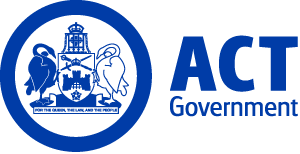 ACT Government GazetteGazetted Notices for the week beginning 13 December 2018VACANCIESCalvary Health Care ACT (Public)Social Work and PsychologySocial WorkSocial WorkerExecutive Level Health Professional 3 Year 1- Year 3 $87,257 - $91,942, Canberra (PN: Expected)Gazetted: 18 December 2018Closing Date: 6 January 2019Full position details can be seen on Calvary Public Hospital Bruce's website, https://calvary.mercury.com.au Reference Number: 20880Contact Officer: Natalie Campbell Natalie.Campbell@calvary-act.com.au Applications can be forwarded to: https://calvary.mercury.com.auCanberra Institute of TechnologySelection documentation and the mandatory application cover sheet for the following positions may be downloaded from: http://www.jobs.act.gov.au/ Applications can be sent via email to: jobs@act.gov.auCIT PathwaysAcademic SupportProgram ManagerManager Education Level 1 $116,494, Canberra (PN: 35111)Gazetted: 17 December 2018Closing Date: 29 January 2019Details: An exciting opportunity exists to lead a team of learning support specialists to work across Canberra Institute of Technology (CIT) colleges to support students through their learning journey at CIT. This is a newly established role and will work collaboratively across CIT to ensure a focus on improved student outcomes. The responsibilities of the role include, undertaking an analytical review of the existing Language Literacy and Numeracy (LLN) assessment tools with an aim to drive improvements in student support; curation of learning support programs from a range of VET curricula to support a wide spectrum of student cohorts, leading a team of diverse learning support professionals and subject matter experts in the development and implementation of learning support programs and processes to improve student outcomes. CIT is committed to building an inclusive workplace through a culturally diverse workforce. As part of this commitment we strongly encourage and welcome applicants from Aboriginal or Torres Strait Islander peoples and/or people with a disability. Eligibility/Other Requirements: Prior to commencing in this role, a current registration issued under the Working with Vulnerable People (Background Checking) Act 2011 may be required. For further information on Working with Vulnerable People registration refer to - https://www.accesscanberra.act.gov.au/app/answers/detail/a_id/1804Note: This position is for temporary position available for a period of a year with the possibility of extension. ‘Temporary employment offered as a result of this advertisement may lead to permanency/promotion as per the Public Sector Management Standards, Section 14 – direct appointment of employee – general, and Section 20 – direct promotion - general and CIT Enterprise Agreements.’   How to Apply: Provide resume, Application Coversheet and address Selection Criteria.Contact Officer: Lucy Marchant (02) 6207 4956 lucy.marchant@cit.edu.auApplicants should note that a Joint Selection Committee (JSC) established in accordance with the collective/enterprise agreement provisions will assess all applications for this position.Chief Minister, Treasury and Economic DevelopmentSelection documentation and the mandatory application cover sheet for the following positions may be downloaded from: http://www.jobs.act.gov.au/ Applications can be sent via email to: jobs@act.gov.auAccess CanberraRegulatory Solutions and ComplianceInvestigations Compliance & EnforcementSenior InvestigatorAdministrative Services Officer Class 6 $79,824 - $91,356, Canberra (PN: 42695)Gazetted: 18 December 2018Closing Date: 11 January 2019Details: Access Canberra is a straight talking, innovative and exciting place to be, where you will have a direct impact on making Canberra a better place to live. The Consumer Protection team is part of the Investigations, Compliance and Enforcement unit. As a Senior Investigator you will work as part of a team that looks to make a major contribution to the regulatory landscape in the ACT. You will see direct and immediate impacts of the changes and decisions you make and will have a chance to make long lasting improvements for the ACT community. A Senior Investigator in the Consumer Protection team is expected to be motivated and independent, to be able to think strategically, apply a risk based approach to managing investigations and promoting compliance and show initiative when undertaking high-level investigations and enforcement action. You will have good analytical skills, attention to detail and the ability to meet the changing needs of the team in a diverse environment and to manage investigations with minimal supervision. You should also be willing to embrace change as ‘the new normal’, support and nurture innovation and collaboration with a renewed focus on outcomes. You will have a great team to work with and support you in one of the most diverse and interesting agencies in the ACT Government. If this sounds like you then we would love to hear about why you would be the best person for the job. Chief Minister, Treasury and Economic Development Directorate (CMTEDD) supports workforce diversity and is committed to creating an inclusive workplace. As part of this commitment, Aboriginal and Torres Strait Islander peoples, people with disability and those who identify as LGBTIQ are encouraged to apply. Note: This is a temporary position available for six months with the possibility of extension up to less than 12 months and/or permanency. An order of merit may be established to fill future vacancies at level over the next 12 months. Selection may be based on application and referee reports only.How to Apply: If you think you’re up for it, send us your resume and a two-page pitch on why you think you’re the best person for this position. The pitch should not specifically address the Selection Criteria within the Position Description, 1) detail your greatest achievements in the last two years and how they relate to this job and its duties; and 2) describe your demonstrated ability, initiative, strategic thinking, experience and qualifications making you the best person for these roles. If you have any questions about the roles please contact the Contact Officer.  Contact Officer: Michael Azize (02) 6207 9179 michael.azize@act.gov.auEconomic DevelopmentPartnerships and Distributions OfficerAdministrative Services Officer Class 6 $79,824 - $91,356, Canberra (PN: 43461)Gazetted: 18 December 2018Closing Date: 17 January 2019Details: VisitCanberra is seeking a positive, dynamic and collaborative Partnerships and Distribution Officer, to join our fast-paced Strategic Partnerships team. You will have experience in the tourism industry, and will contribute to the implementation of VisitCanberra’s key international programs to encourage visitation to Canberra and the region. This includes managing and increasing industry participation in VisitCanberra’s international programs, managing VisitCanberra’s presence at key business-to-business events, and managing relationships with key partners including airlines, international distribution partners, online travel agencies and Tourism Australia and other relevant internal and external stakeholders. Manage VisitCanberra’s participation and presence at tourism trade and business to business events including the Australian Tourism Exchange. Develop and share knowledge by proactively contributing to other areas of the organisation. This role may involve direct supervision of personnel. The ACT Public Service supports workforce diversity and is committed to creating an inclusive workplace. As part of this commitment, Aboriginal and Torres Strait Islander peoples, people with disability, culturally diverse people and those who identify as LGBTIQ are encouraged to apply.Eligibility/Other Requirements: Relevant experience in the Tourism Industry would be advantageous. Relevant experience in Asia/China marketing would be advantageous.  Note: This is a temporary position available until October 2019 with the possibility of extension up to less than 12 months and/or permanency. An order of merit will be established from this selection process which may be used to fill future identical vacancies at level over the next 12 months. Selection may be based on application and referee reports only. This position will be moving to a new workplace designed for activity-based working (ABW) in 2020. Under ABW arrangements, officers will not have a designated workstation/desk.How to Apply: Interested candidates should submit an application of no more than two pages addressing the Selection Criteria, include details of two referees and a current Curriculum Vitae.  Contact Officer: Manasi Ahuja (02) 6207 0215 manasi.ahuja@act.gov.auAccess CanberraCustomer CoordinationLand TitlesAssistant Manager Land TitlesAdministrative Services Officer Class 6 $79,824 - $91,356, Canberra (PN: 42540)Gazetted: 14 December 2018Closing Date: 21 December 2018Details: Access Canberra is a straight talking, innovative and exciting place to be, where you will have a direct impact on making Canberra a better place to live. You will have a great team to work with and support you in one of the most diverse and interesting agencies in the ACT Government. We strive to deliver the best possible customer service by planning, designing, re-engineering, delivering and coordinating customer services across online, phone, email and face to face channels. This is a great opportunity for people with passion and drive to work with a team that is currently streamlining its services and processes to support industry and the community in transforming the way property transactions are completed in the ACT. If you are you looking to utilise your skills in providing high level customer service, lead, manage and support a diverse workforce and are someone who can motivate and coach others to meet specific goals and get the most out of your team. Please review the Position Description which details the responsibilities for this role. Chief Minister, Treasury and Economic Development Directorate (CMTEDD) supports workforce diversity and is committed to creating an inclusive workplace. As part of this commitment, Aboriginal and Torres Strait Islander peoples, people with disability and those who identify as LGBTIQ are encouraged to apply.   How to Apply: Your suitability for this position will be assessed based on your skills, knowledge and behaviour in relation to the duties/responsibilities of the role. If you think you’re up for it, please send us your Curriculum Vitae and two page pitch on why you think you’re the best person for the job. The pitch should not specifically address the Selection Criteria within the Position Description, but indicate your capacity to perform the duties and responsibilities at the specified classification. 1) Detail your greatest achievement in the last five years and how it relates to this position and the duties. 2) Outline your ability, ingenuity, experience and qualifications and how they make you the best person for this role. If you have any questions about the role please contact the Contact Officer.Contact Officer: Fred Arugay (02) 6207 1797 fred.arugay@act.gov.auCommercial Services and InfrastructureACT Insurance AuthorityInsurance Claims OfficerAdministrative Services Officer Class 5 $74,081 - $78,415, Canberra (PN: 56110, several)Gazetted: 19 December 2018Closing Date: 31 January 2019Details: ACT Insurance Authority (ACTIA) is seeking applications from motivated professionals to work within its claims management team. The successful candidates will manage a portfolio of insurance claims to resolution in an orderly, timely and cost-effective manner and will have strong communication and interpersonal skills, including the ability to develop effective working relationships with all staff and stakeholders. Working under the broad direction of the Manager Claims Services, they will liaise with solicitors, ACT Government agencies and a variety of other stakeholders to resolve claims and will work closely with other staff in the Authority to achieve ACTIA’s broader organisational objectives. The role involves only limited contact with claimants. The ACT Public Service supports workforce diversity and is committed to creating an inclusive workplace. As part of this commitment, Aboriginal and Torres Strait Islander peoples, people with disability, culturally diverse people and those who identify as LGBTIQ are encouraged to apply.Eligibility/Other Requirements:  Previous experience and qualifications in the insurance/legal industry or related discipline will be highly regarded.Note: An order of merit will be established from this selection process and may be used to fill future identical vacancies over the next 12 months. This position will be moving to a new workplace designed for activity-based working (ABW) in 2020. Under ABW arrangements, officers will not have a designated workstation/desk.  How to Apply: Applicants should submit an Application Coversheet, current resume and answers addressing the Selection Criteria, which should indicate your capacity to perform the duties and responsibilities as outlined in the Position Description.Contact Officer: Peter Osborne (02) 6205 2774 peter.osborne@act.gov.auRevenue Management DivisionOperations and SupportOperations and Rental BondsClient Services OfficerAdministrative Services Officer Class 3 $60,039 - $64,616, Canberra (PN: 04265, several)Gazetted: 17 December 2018Closing Date: 24 December 2018Details: The ACT Revenue Office are seeking applications from talented, capable and driven individuals to play an important role as we continue to drive our business towards becoming an agile organisation that can adapt and respond to the needs of stakeholders whilst fully utilising the capabilities delivered by our new transactional processing system. Chief Minister, Treasury and Economic Development Directorate (CMTEDD) supports workforce diversity and is committed to creating an inclusive workplace. As part of this commitment, Aboriginal and Torres Strait Islander peoples, people with disability and those who identify as LGBTIQ are encouraged to apply. Note: Selection may be based on application and referee reports only. A merit list will be established from this selection process and may be used to fill future identical vacancies at level over the next 12 months.How to Apply: Applicants are required to submit a statement of claims against the specified selection criteria and a current Curriculum Vitae and contact details of at least two referees.     Contact Officer: Rachel Crampton Smith (02) 6205 7724 rachel.cramptonsmith@act.gov.auDirector, WHS Compliance and Enforcement Reform ProgramExecutive Level 1.4 $237,513 - $247,667 depending on current superannuation arrangements, Canberra (PN: E515)Gazetted: 14 December 2018Closing Date: 4 January 2019Access Canberra and Workplace Safety and Industrial Relations, within the Chief Minister, Treasury and Economic Development Directorate, are looking for an Executive Branch Manager, WHS Compliance and Enforcement Reform Program (WHSCERP). The role of the Executive Branch Manager, WHSCERP will be to deliver a program of reforms to the management of compliance and enforcement of work health and safety (WHS) obligations in the ACT that will improve workplace safety standards and performance in the ACT by:Modernising the regulator’s WHS compliance and enforcement infrastructure, policies, procedures and practices;Improving the regulator’s capability and capacity to monitor, understand and effectively respond to work safety issues in the ACT; andBuilding industry and stakeholder confidence in the ACT compliance and enforcement infrastructure.This position is critical to the implementation of major reforms, and requires superior understanding of work health and safety compliance and legal frameworks, design issues and best practice regulatory approaches.The Executive Branch Manager, WHSCERP will lead a small multi-disciplinary project team, and will be co-located with WorkSafe ACT.How to apply: Applicants should address the selection criteria with reference to the role requirements outlined in the position description.Remuneration: The position attracts a remuneration package ranging from $237,513 to $247,667 depending on current superannuation arrangements of the successful applicant. This includes a cash component of $184, 627. Contract: The successful applicant will be engaged under a performance based contract for a period of nine months with the possibility of extension. Contact Officer: Further information about the position is available from contact officer, Alex McPherson, (02) 6207 4412, alex.mcpherson@act.gov.auRevenue Management DivisionExecutive Branch Manager, (Principal Valuer)Executive Level 1.1 $198,153 - $206,348 depending on current superannuation arrangements, Canberra (PN: E1063)Gazetted: 19 December 2018Closing Date: 2 January 2019Details: The ACT Valuations Office is seeking a highly experience Principal Valuer. The Executive Branch Manager, (Principal Valuer) is the adviser to the ACT Government for recommending valuations for the use in rating and taxes. The positon is responsible for the professional conduct of the ACT Valuation Office values, particularly in matters of valuation dispute with land owners, and for the development and implementation of appropriate policy and for the maintenance of robust technical and administrative bases to support the valuation process.Remuneration: The position attracts a remuneration package ranging from $198,153 to $206,348 depending on current superannuation arrangements of the successful applicant. This includes a cash component of $149,007. Contract: The successful applicant will be engaged under a performance based contract for a period of up to five years.Note: Interested candidates are requested to submit an application addressing the executive selection criteria, as well as a current Curriculum Vitae and the name and contact details of two referees to the contact Officer. Contact Officer: Kim Salisbury (02) 6207 0010 kim.salisbury@act.gov.auShared Services ICTTechnology ServicesApplications Service DeliverySenior Applications PackagerSenior Information Technology Officer Grade C $100,462 - $108,140, Canberra (PN: 19603, several)Gazetted: 17 December 2018Closing Date: 19 January 2019Details: Shared Services Applications Service Delivery (ASD) are seeking an experienced and self-motivated person to undertake the role of a Senior Applications Packager. The successful applicant will have experience in setting up software packages in a large, complex Windows-based environment. As a Senior Member of the team, you may be required to provide direct supervision of staff; technical guidance to team members; and organisational skills including the ability to effectively supervise the team’s workload with the Information Technology Service Management (ITSM) tool ServiceNOW. Chief Minister, Treasury and Economic Development Directorate (CMTEDD) supports workforce diversity and is committed to creating an inclusive workplace. As part of this commitment, Aboriginal and Torres Strait Islander peoples, people with disability, culturally diverse people and those who identify as LGBTQIA are encouraged to apply.  Eligibility/Other Requirements: The successful applicant will need to hold or be able to rapidly obtain an ACT Government Baseline Security Clearance. Note: This is a temporary position available for six months with the possibility of extension less than 12 months and/or permanency. An order of merit list may be established to fill future vacancies at level over the next 12 months. Selection may be based on application and referee reports only.How to Apply: After reviewing the position description please provide a written response to the “What You Require” capabilities listed in the position description, while reflecting on the “What You Will Do” section. Describe your experiences and claims of suitability. Applications should be limited to a Coversheet, Curriculum Vitae and no more than three pages of capability responses.  Contact Officer: Stephen Cox (02) 6207 8789 stephen.cox@act.gov.auCommunity ServicesSelection documentation and the mandatory application cover sheet for the following positions may be downloaded from: http://www.jobs.act.gov.au/ Applications can be sent via email to: jobs@act.gov.auCorporate ServicesPeople ManagementWorkforce DevelopmentTraining Support Team LeaderAdministrative Services Officer Class 5 $74,081 - $78,415, Canberra (PN: 41262)Gazetted: 18 December 2018Closing Date: 18 January 2019Details: The Workforce Development team are seeking an enthusiastic individual to fill the role of Training Support Team Leader. This role will be responsible for the running of a multi room professional training centre and will include the support and supervision of its staff. The Training Support Team Leader will also have experience in Learning Management System databases and associated reporting and will take on the challenges of finding solutions around IT systems with innovation and enthusiasm. Daily operations will include using the Community Services Directorate (CSD) Learning Management System to schedule courses and manage enrolments in all CSD training courses and maintain the data systems in order to prepare report on learning management and development areas undertaken by staff at CSD. Other duties of the Training Support Team Leader include phone support and guidance to CSD staff around the use of the CSD learning Management Systems, manage calendar bookings through Microsoft Office for the training rooms located within the Professional Development Centre and provide administrative support for the unit, including ordering of office supplies, prepare accounts for payment, and managing petty cash. The role will also require liaison with government and non-government agencies and training providers with regard to administrative matters. We strongly encourage and welcome applications from Aboriginal and/or Torres Strait Islander people, People with Disability, people from culturally and linguistically diverse backgrounds, veterans, mature age workers and lesbian, gay, bisexual, transgender, intersex and queer (LGBTIQ) people.Note: Selection may be based on application and referee reports only.How to Apply: Please provide a two page pitch against the selection criteria and provide details of at least two referees and a current Curriculum Vitae. CSD is an inclusive employer where all people are respected and valued for their contribution.Contact Officer: Luke Drady (02) 6207 1061 luke.drady@act.gov.auStrategic PolicyExecutiveExecutive AssistantAdministrative Services Officer Class 5 $74,081 - $78,415, Canberra (PN: 41853)Gazetted: 14 December 2018Closing Date: 4 January 2019Details: The position of Executive Assistant involves the provision of high-level support to the Executive Director (Strategic Policy), Director (Policy and Service Design) and Director (Performance and Systems). The position occupant will require high level oral and written communication skills, the ability to manage sensitive and confidential issues and a demonstrated ability to liaise with ministerial staff, senior officers and members of the public. The Strategic Policy Division also comprises the Office of Aboriginal and Torres Strait Islander Affairs. The Executive Assistant will need to work in close conjunction with the Office to support delivery of Whole of Government initiatives. The ACT Public Service supports workforce diversity and is committed to creating an inclusive workplace. As part of this commitment, Aboriginal and Torres Strait Islander peoples, people with disability, culturally diverse people and those who identify as LGBTIQ are encouraged to apply.  Eligibility/Other Requirements: The successful applicant will need to demonstrate understanding of culturally responsive initiatives in relation to Aboriginal and Torres Strait Islander communities; a strong personal commitment to cultural proficiency; and a proven ability in the implementation of Workplace Diversity, Workplace Health and Safety, and Industrial Democracy principles and practices.Note: An order of merit will be established from this selection process and may be used to fill future identical vacancies over the next 12 months. Selection may be based on application and referee reports only. This position will be moving to a new workplace designed for activity-based working (ABW) in 2020. Under ABW arrangements, officers will not have a designated workstation/desk.   How to Apply: Submit a one to two page pitch aligned to the Selection Criteria and the requirements listed above, outlining your suitability for the position. Contact Officer: Anne Maree Sabellico (02) 6207 9031 annemaree.sabellico@act.gov.auHousing ACTClient ServicesTenant ExperienceClient Support OfficerAdministrative Services Officer Class 3 $60,039 - $64,616, Canberra (PN: 11967)Gazetted: 19 December 2018Closing Date: 8 January 2019Details: Client Services currently has an opportunity within the Tenant Experience section for a Client Support Officer. The Client Support Officer provides administrative and other support to a Tenancy team and liaises between Housing Managers and clients. The Client Support Officer provides information and advice to clients over the telephone, arranges appointments, file management and various other administrative duties. We are looking for someone who is committed to providing high quality customer service to a diverse range of clients, has effective communication and well developed organisational skills. The Community Services Directorate is an inclusive employer where all people are respected and valued for their contribution. We strongly encourage and welcome applications from Aboriginal and/or Torres Strait Islander people, People with Disability, people from culturally and linguistically diverse backgrounds, veterans, mature age workers and lesbian, gay, bisexual, transgender, intersex and queer (LGBTIQ) people.Eligibility/Other Requirements: Current driver’s licence is desirable but not essential. Prior to commencing in this role, a current registration issued under the Working with Vulnerable People (Background Checking) Act 2011 is required. For further information on Working with Vulnerable People registration refer to -  https://www.accesscanberra.act.gov.au/app/answers/detail/a_id/1804How to Apply: Applications should include an Application Coversheet, a current resume, a response to the Selection Criteria outlined in the Position Description, and the name and contact details of two referees and should be submitted to jobs@act.gov.auContact Officer: Joan Nowland (02) 6207 1509 joan.nowland@act.gov.auApplicants should note that a Joint Selection Committee (JSC) established in accordance with the collective/enterprise agreement provisions will assess all applications for this position.Inclusion and ParticipationAssistant ManagerSenior Officer Grade C $100,462 - $108,140, Canberra (PN: 40830)Gazetted: 17 December 2018Closing Date: 4 February 2019Details: We are seeking high a performing Assistant Manager in the Inclusion and Participation Group of the Community Services Directorate. To be successful you will have high-level organisation skills, the ability to deliver high quality policy advice and strong program management expertise. We are also seeking individuals who have the ability to mentor and develop staff and to make sound judgements in a sensitive and complex area.    Note: An order of merit may be established to fill future vacancies at level over the next 12 months.How to Apply: Please provide resume, Application Coversheet and responses to the Selection Criteria to jobs@act.gov.au.Contact Officer: Freya O'Brien (02) 6205 8434 freya.o'brien@act.gov.auCultural Facilities CorporationCanberra Theatre CentreMarketingCampaign Manager with Digital MarketingAdministrative Services Officer Class 4 $66,656-$72,175, Canberra (PN: 3507)Gazetted: 18 December 2018Closing Date: 16 January 2019We're looking for a new team member to join the Canberra Theatre Centre's Marketing Department. If you have a passion for the live entertainment industry and previous experience running your own commercially-focused marketing campaigns as well as digital marketing experience, we want to hear from you, We are the region's premiere entertainment venue, presenting over 300 shows a year ranging from concerts to theatre to dance to comedy and everything else in-between. This is your chance to be part of a fast-paced, creative team. Eligibility/Other Requirements: Degree In Marketing or related experience. Note: This position is temporary for up to 12 months with the possibility of extension and/or permanency. Contact Officer: Suzanne Hannema 02 6243 5706 suzanne.hannema@act.gov.au Applications can be forwarded to: Trudy Collins, HR Adviser, PO Box 939 Civic Square, ACT 2608 or email CFC.HR@act.gov.au EducationSelection documentation and the mandatory application cover sheet for the following positions may be downloaded from: http://www.jobs.act.gov.au/ Applications can be sent via email to: jobs@act.gov.auBusiness Services DivisionGovernance and Community Liaison Internal Audit and Risk Management Internal Audit Officer Administrative Services Officer Class 6 $79,824 - $91,356, Canberra (PN: 38931) Gazetted: 20 December 2018Closing Date: 02 January 2019Details: The Internal Audit Officer is a member of the Internal Audit and Risk Management Section. The role is diverse, responsible for providing support to internal audit functions for the Directorate under the direction of the Senior Internal Auditor and the Chief Internal Auditor. This includes, but is not limited to; undertaking compliance reviews, conducting audits, preparation of meeting papers, supporting the Audit Committee, liaising with business areas on the implementation of outstanding recommendations, undertaking reviews and evaluations and preparing written reports.  Eligibility/Other Requirements: Membership of a relevant professional body is highly valued – IIA, CPA or CA.Note: Selection may be based on application and referee reports only.How to Apply: Applicants are asked to submit an Expression of Interest limiting their response to no more than two pages. A copy of your current Curriculum Vitae with contact details for at least two referees is required to be submitted with your application.Applications should be sent to the Contact Officer.Contact Officer: Stan Vavrina (02) 6207 7986 or 0419145565 stan.vavrina@act.gov.auService Design and DeliveryStudent EngagementSchool Psychology/Clinical PracticeSchool PsychologistSchool Psychologist $77,680 - $111,479, Canberra (PN: 34975, several)Gazetted: 13 December 2018Closing Date: 11 February 2019Details: ACT Education is seeking applications from Psychologists who have current experience and specific skills in working with children and adolescents with developmental, behavioural, learning and mental health issues. Successful candidates will work collaboratively within school teams, multi-disciplinary teams and external agencies to address student learning needs through individual, group or whole school interventions with an emphasis on early intervention and prevention. The ACT Public Service supports workforce diversity and is committed to creating an inclusive workplace. As part of this commitment, Aboriginal and Torres Strait Islander peoples, people with disability, culturally diverse people and those who identify as LGBTIQ are encouraged to apply.Eligibility/Other Requirements: Applicants must have full general registration as a Psychologist with the Psychology Board of Australia OR full general registration as a Psychologist with the Psychology Board of Australia and Teacher registration with ACT Teacher Quality Institute. Prior to commencing in this role, a current registration issued under the Working with Vulnerable People (Background Checking) Act 2011 is required. For further information on Working with Vulnerable People registration refer to - https://www.accesscanberra.act.gov.au/app/answers/detail/a_id/1804  Note: There are several part-time and full-time temporary positions available commencing 4 March 2019 until 26 January 2020 with the possibility of extension and/or permanency. The full-time salary noted above will be paid pro rata for part-time hours. School Psychologists attract the same working conditions as teachers. Applicants are encouraged to phone the Contact Officer for further information. How to Apply: Please submit your application addressing the Selection Criteria, current resume and copy of your Psychology Board of Australia Certificate of Registration.Contact Officer: Tej Kaur (02) 6205 8354 tej.kaur@act.gov.auOffice for SchoolsTuggeranong NetworkWanniassa SchoolFinance OfficerAdministrative Services Officer Class 4 $66,656 - $72,175, Canberra (PN: 24470)Gazetted: 19 December 2018Closing Date: 16 January 2019Details: Wanniassa School is a P-10 school, split across three Campuses. We are looking for a Finance Officer to manage the School's finances in accordance with the Directorate's policies.Eligibility/Other Requirements: Prior to commencing this role, a current registration issued under the Working with Vulnerable People (Background Checking) Act 2011 is required. For further information on Working with Vulnerable People registration refer to - https://www.accesscanberra.act.gov.au/app/answers/detail/a_id/1804. Note: Selection may be based on application and referee reports only.How to Apply: All applications should include the Application Coversheet, resume and a two page document addressing the Selection Criteria. Applications should be send to jobs@act.gov.auContact Officer: Ellen Ingold (02) 6142 1872 ellen.ingold@ed.act.edu.au    Environment, Planning and Sustainable DevelopmentSelection documentation and the mandatory application cover sheet for the following positions may be downloaded from: http://www.jobs.act.gov.au/ Applications can be sent via email to: jobs@act.gov.auClimate Change and SustainabilityExecutiveExecutive AssistantAdministrative Services Officer Class 5 $74,081 - $78,415, Canberra (PN: 13008)Gazetted: 14 December 2018Closing Date: 10 January 2019Details: The Climate Change and Sustainability Division is seeking a highly motivated individual to provide Executive Assistant support to the Executive Director, as well as effective and efficient back-end administration support to the wider Division. The position requires a person with high level organisational skills, effective communication and interpersonal skills and the ability to multi-task in an evolving dynamic environment. Working directly with the Executive Director and Branch Managers, the position will provide a range of administrative support functions, including diary management, arranging and scheduling appointments and meetings, screening telephone calls, travel and accommodation arrangements and ensuring correspondence, emails and enquiries are dealt with promptly and efficiently. The position will be required to liaise with key internal and external stakeholders to provide timely advice and information to meet business objectives and address operational service delivery issues. The successful candidate will be highly organised, have a proven track record of working under pressure and managing changing priorities in a dynamic environment. Note: This is a temporary position available from 01 February 2019 to 30 November 2019 with the possibility of extension. This position will be moving to a new workplace designed for activity-based working (ABW) in 2020. Under ABW arrangements, officers will not have a designated workstation/desk.How to Apply: Provide a current Curriculum Vitae, Application Coversheet and address the Selection Criteria.Contact Officer: Gene McGlynn (02) 6205 4752 gene.mcglynn@act.gov.auJustice and Community SafetySelection documentation and the mandatory application cover sheet for the following positions may be downloaded from: http://www.jobs.act.gov.au/ Applications can be sent via email to: jobs@act.gov.auACT Corrective ServicesCommunity Correction and Release PlanningCommunity OperationsProbation and Parole OfficerAdministrative Services Officer Class 6 $79,824 - $91,356, Canberra (PN: 48985)Gazetted: 17 December 2018Closing Date: 4 January 2019Details: A career opportunity has arisen in ACT Corrective Services (ACTCS) for a highly motivated, values-driven professional to join Community Corrections and Release Planning as a Probation and Parole Officer (PPO). A career as a PPO is unlike any other in the public service and is challenging and genuinely rewarding. In collaboration with offenders, you will be required to assess, develop, implement and monitor case management plans that aim to reduce the potential for reoffending. You will also be required to carry out home visit assessments and supervise and monitor offenders living in the community, as well as advise and direct offenders to appropriate community based offender management programs. As a PPO you will be required to provide written and verbal reports to the Courts and releasing authorities in relation to offender management, risk assessment and intervention. To be successful in this role, you will be able to work collaboratively, compose and edit complex written material and demonstrate a high level of analytical and organisational skills. A capacity to meet critical deadlines is essential. Whilst experience in working with offenders and relevant tertiary qualifications are highly desirable, as is case management experience, we are interested in hearing from people from a variety of backgrounds. The ACT Public Service supports workforce diversity and is committed to creating an inclusive workplace. As part of this commitment, Aboriginal and Torres Strait Islander peoples, people with disability, culturally diverse people and those who identify as LGBTIQ are encouraged to apply.Eligibility/Other requirements: Experience working with offenders and relevant tertiary qualifications are highly desirable. Eligible candidates will be required to undergo a criminal history check. A Certificate IV in Correctional Practice or the ability to achieve this qualification within 12 months of commencing employment. Must complete designated ACTCS PPO suite of training programs within 12 months of commencing employment. Applicants may be required to undertake psychological aptitude testing as part of the assessment process. A current driver’s licence, and a willingness/ability to drive within ACT, is essential. Prior to commencing in this role, a current registration issued under the Working with Vulnerable People (Background Checking) Act 2011 is essential. For further information on Working with Vulnerable People registration refer to -  https://www.accesscanberra.act.gov.au/app/answers/detail/a_id/1804How to Apply: To apply, applicants are required to submit five items: 1) ACT Government Application Cover Sheet; 2) statement of claims against specified selection criteria; 3) a current resume; 4) the names and contact details of two referees (one should be a current Supervisor/Manager); and 5) a copy of your current driver’s licence. Please ensure you submit all five items.Contact Officer: Tamara Graham (02) 6207 5935 tamara.graham@act.gov.auACT Corrective ServicesCommunity Corrections and Release PlanningCommunity OperationsIndigenous Probation and ParoleAdministrative Services Officer Class 6 $79,824 - $91,356, Canberra (PN: 46200)Gazetted: 17 December 2018Closing Date: 4 January 2019Details: A career opportunity has arisen in ACT Corrective Services (ACTCS) for a highly motivated, values-driven professional to join Community Corrections and Release Planning as an Indigenous Probation and Parole Officer (PPO). A career as a PPO is unlike any other in the public service and is challenging and genuinely rewarding. In collaboration with offenders, you will be required to assess, develop, implement and monitor case management plans that aim to reduce the potential for reoffending. You will also be required to carry out home visit assessments and supervise and monitor offenders living in the community, as well as advise and direct offenders to appropriate community based offender management programs. As a PPO you will be required to provide written and verbal reports to the Courts and releasing authorities in relation to offender management, risk assessment and intervention. To be successful in this role, you will be able to work collaboratively, compose and edit complex written material and demonstrate a high level of analytical and organisational skills. A capacity to meet critical deadlines is essential. Whilst experience working with offenders and relevant tertiary qualifications are highly desirable, as is case management experience, we are interested in hearing from people from a variety of backgrounds. Eligibility/Other requirements: This is a designated position and is only open to Aboriginal and Torres Strait Islander people. Aboriginal or Torres Strait Islander ancestry is considered essential (s42, Discrimination Act 1991). Experience working with offenders and relevant tertiary qualifications are highly desirable. Understanding of and sensitivity to Aboriginal and Torres Strait Islander cultural issues and issues relevant to other minority groups is essential. A Certificate IV in Correctional Practice (Community) or the ability to achieve this qualification within 12 months of commencing employment. Completion of designated ACTCS PPO suite of training programs within 12 months of commencing employment. Eligible candidates will be required to undergo a criminal history check. Applicants will be required to undertake psychological aptitude testing as part of the assessment process. A current driver’s licence is essential. Prior to commencing in this role, a current registration issued under the Working with Vulnerable People (Background Checking) Act 2011 is essential. For further information on Working with Vulnerable People registration refer to -  https://www.accesscanberra.act.gov.au/app/answers/detail/a_id/1804Note: This is an Identified position for Aboriginal and Torres Strait Islanders.How to Apply: Applicants are required to submit five items: 1) ACT Government Application Cover Sheet; 2) statement of claims against specified selection criteria; 3) a current resume; 4) the names and contact details of two referees (one should be a current Supervisor/Manager); and 5) a copy of your current driver’s licence. Please ensure you submit all five items.Contact Officer: Tamara Graham (02) 6207 5935 Tamara.Graham@act.gov.auACT Corrective ServicesCommunity Corrections and Release PlanningCommunity Service Work UnitCommunity Service Work Supervising OfficerAdministrative Services Officer Class 3 $60,039 - $64,616, Canberra (PN: 44065)Gazetted: 19 December 2018Closing Date: 4 January 2019Details: ACT Corrective Services is looking for enthusiastic, motivated and conscientious people to fill the role of Community Service Work Supervising Officer Administrative Services Officer Class 3 within the Community Service Work Unit (CSWU). The successful applicant will be required to supervise and monitor offenders undertaking community services work, as a condition of a Court Order. You will also account for equipment, ensuring it is returned in a clean and serviceable condition and that damaged or unsafe equipment is identified. In addition, you will provide administrative and clerical support within CSWU, including maintaining files, records and statistical data. You will also assist Senior Members with other work in the Unit to ensure the objectives of the CSWU are achieved. The successful applicant will be expected to demonstrate the ability to supervise and work with clients and possess well developed interpersonal, organisational and communication skills necessary to build rapport with a diverse range of stakeholders. The ACT Public Service supports workforce diversity and is committed to creating an inclusive workplace. As part of this commitment, Aboriginal and Torres Strait Islander peoples, people with disability, culturally diverse people and those who identify as LGBTIQ are encouraged to apply. Eligibility/Other Requirements: A driver’s licence and a Senior First Aid certificate are essential. Eligible applicants will be subject to a police check. Prior to commencing this role, a current registration issued under the Working with Vulnerable People (Background Checking) Act 2011 is required. For further information on Working with Vulnerable People registration refer to -  https://www.accesscanberra.act.gov.au/app/answers/detail/a_id/1804. Applicants may be required to undertake psychological aptitude testing as part of the assessment process. Note: This is a temporary position available for a period up to less than 12 months and/or permanency. The duties of this role are currently undertaken via rotating roster arrangements. The current rostering arrangement would require the successful applicant to work on rotating days, from Monday to Sunday, varying each week. How to Apply: Applicants are required to submit five items: 1) ACT Government Application Coversheet; 2) statement of claims against specified Selection Criteria; 3) a current resume; 4) the names and contact details of two referees (one should be a current Supervisor/Manager); and 5) a copy of your current driver’s licence. Please ensure you submit all five items.  Contact Officer: Peter Kenna (02) 6207 1560 peter.kenna@act.gov.au Transport Canberra and City ServicesSelection documentation and the mandatory application cover sheet for the following positions may be downloaded from: http://www.jobs.act.gov.au/ Applications can be sent via email to: jobs@act.gov.auChief Operating Officer GroupPeople and CapabilityOrganisational DevelopmentDirector Organisational Development, People and Capability Branch and Director Organisational Development, Transport Canberra OperationsSenior Officer Grade A $137,415, Canberra (PN: 35984, several)Gazetted: 19 December 2018Closing Date: 11 January 2019Details: Transport Canberra and City Services (TCCS) is seeking applications to fill two positions. One is the Director of Organisational Development, People and Capability Branch, with the other being the Director of Organisational Development, Transport Canberra Operations. The Director, Organisational Development is responsible for providing leadership in shaping and developing a culture that drives excellence and builds capability in support of the organisation’s values, vision and mission. The role has a key responsibility for collaborating with business to deliver on the people priorities as outlined in the TCCS 2019 – 2023 People Strategy, deliver the commitments outlined within the areas Business Plan, and build strategic partnerships maximising employee engagement and building fit for purpose capability. With the support of a team of human resource professionals, the Director has leadership responsibility for the organisations recruitment strategies, on boarding, entry level programs, learning and development programs and pathways, and identifying and developing opportunities to enhance the directorate’s human resource policies and practices. The Director is supported by the organisation’s Employee Relations team in the management of performance related matters, and from time to time will led interventions as required on a case by case basis. The Director, Organisational Development (Transport Canberra Operations) will have a dotted reporting line to the Executive Branch Manager, People and Capability. The ACT Public Service supports workforce diversity and is committed to creating an inclusive workplace. As part of this commitment, Aboriginal and Torres Strait Islander peoples, people with disability, culturally diverse people and those who identify as LGBTIQ are encouraged to apply.Note: This role will be required to work across the Tuggeranong and Belconnen depots. An order of merit will be established from this selection process and may be used to fill future identical vacancies over the next 12 months. Please note, this position will be moving to a new workplace designed for activity-based working (ABW) in 2020. Under ABW arrangements, officers will not have a designated workstation/desk.How to Apply: Please submit a two-page response to the Selection Criteria and a current Curriculum Vitae tailored to the requisite role requirements to jobs@act.gov.au. Contact Officer: Petra Crowe (02) 6205 3817 petra.crowe@act.gov.auCity Renewal AuthoritySelection documentation and the mandatory application cover sheet for the following positions may be downloaded from: http://www.jobs.act.gov.au/ Applications can be sent via email to: jobs@act.gov.auExecutiveExecutive Group Manager, Chief Operating OfficerExecutive Level 2.1 $254,334 - $265,301 depending on current superannuation arrangements, Canberra (PN: E1082)Gazetted: 19 December 2018Closing Date: 18 January 2019Outstanding Financial and Operational Leadership OpportunityLead Innovation, Collaboration and Organisational Performance Attractive Executive Package  The ACT Government is committed to transforming the central city and Northbourne Avenue corridor of Canberra to create a vibrant precinct of places to live, work, explore and enjoy. As a new statutory agency the City Renewal Authority is responsible for undertaking design-led, people-focused urban renewal which embraces social and environmental sustainability. The Authority is focused on implementing an integrated renewal program through operational effectiveness delivering sound value for money coupled with exemplary place outcomes.  This role offers the opportunity for exceptional executive management and leadership across financial and governance management, to lead and implement business development and apply an innovative approach to problem solving and delivering sound financial outcomes. This role will provide the opportunity for a highly motivated executive with exceptional commercial acumen, and strong stakeholder engagement skills to work with a dynamic CEO and Board as well as a highly professional team to achieve collaborative outcomes and realize the organization’s vision.   Candidates will be visionary, strategic business thinkers with demonstrable capabilities in effective governance, astute financial management, and fostering a high performance culture across the organisation. You will demonstrate that you can achieve results, act decisively, build a cohesive and high performing team and recognise and harness diversity and different points of view. Your well-honed communication and stakeholder management skills support your proven record of building and sustaining effective working partnerships both internally and externally. Remuneration: The position attracts a remuneration package ranging from $254,334 to $265,301 depending on current superannuation arrangements of the successful applicant. This includes a cash component of $199,397.  Contract: The successful applicant will be engaged under a performance based contract for a period of two years with the possibility of extension up to five years.  Enquiries and requests for an information pack for this position can be made to Matthew Smee – Managing Consultant - Hudson Global Resources Canberra on (02) 6229 1522 or email matthew.smee@hudson.com. Applications close on COB 18 January 2019   Contact Officer: Matthew Smee (02) 6229 1522 matthew.smee@hudson.comCanberra Health ServicesSelection documentation and the mandatory application cover sheet for the following positions may be downloaded from: http://www.jobs.act.gov.au/ Applications can be sent via email to: jobs@act.gov.auExecutiveExecutive Branch Manager, Health System Performance Executive Level 1.3: $220,110 - $229,398 depending on current superannuation arrangements, Canberra (PN  1031)Gazetted: 19 December 2018Closing Date: 2 January 2019Details: The ACT Health Directorate is responsible for the stewardship of the health system in the ACT and building a strong research and population health capability. ACT Health develops strategies and sets the direction to ensure services meet community needs and expectations and that the health system is innovative, effective and sustainable now and in the future.The Executive Branch Manager, Health System Performance is a critical leadership role in the ACT Health Directorate, and plays a key role in the relationship between the ACT Health Directorate, Canberra Health Services and Calvary Health Care.To be successful in this role, you will have a demonstrated track record in commissioning and performance functions in a complex environment, as well as a good understanding of the national health system and of Commonwealth and State/Territory interactions. You will be capable of leading the engagement of key stakeholders on Activity Based Management (ABM) and Activity Based Costing (ABC); and will manage the implementation of ABC and costing submission for the National Hospital Cost Data Collection (NHCDC).A detailed understanding of leadership, data management and governance, strategic direction setting and the challenges facing modern health care service delivery, as well as relevant tertiary qualifications are highly desirable.Remuneration: The position attracts a remuneration package ranging from $220,110 to $229,398 depending on current superannuation arrangements of the successful applicant. This includes a cash component of $168,878.Contract: The successful applicant will be engaged under a performance based contract for a period of five years.Clinical ServicesWomen, Youth, and ChildrenWomen Youth and Children Community Health ProgramAssistant Director of NursingRegistered Nurse Level 5.3 $130,586, Canberra (PN: 20627)Gazetted: 20 December 2018Closing Date: 10 January 2019Details: About us: Canberra Health Services is a values-led Directorate. Our values guide our day to day actions, behaviours, decisions and communications to successfully deliver the best services to meet the needs of our community. They were developed by us, for us and are unique to our work. Overview of the work area and position: Women, Youth and Children Community Health Programs (WYCCHP) delivers a range of primary health care community-based services to children, families and women. These services include support, education and information; counselling, assessment and screening; early identification and referral; and the delivery of public health programs. Services are delivered within a multi-disciplinary context if not by a multidisciplinary team. Suitable applicants are invited to apply for an exciting role as the Assistant Director of Nursing (ADON), Women, Youth and Children Community Health Programs. As ADON Community Health Programs you will provide overarching leadership for the delivery of nursing services across the diverse range of women, youth and children’s community based health services and be responsible for professional leadership for nurses working within multidisciplinary teams, the operational management of nursing services within WYCCHP and the effective and efficient delivery of nursing care. The successful applicant will have strong organisational and leadership skills with a high degree of drive and the ability to work respectfully in partnership with a range of stakeholders.Eligibility/Other Requirements: Mandatory: Be registered with the Australian Health Practitioner Regulation Agency (AHPRA) and have current driver’s licence. Desirable: Post graduate qualifications in Maternal, Child and Family Health Nursing or studies relevant to primary health care will be highly desirable; holding or working towards a higher degree in Health Services Management is highly desirable. Prior to commencement successful candidates will be required to undergo a pre-employment Police check; comply with ACT Health Occupational Assessment, Screening and Vaccination policy (OMU); be registered under the Working with Vulnerable People (Background Checking) Act 2011.Note: This is a temporary position available from February 2019 for seven months with possibility of extension.Contact Officer: Deborah Colliver (02) 5124 1094 deborah.colliver@act.gov.auClinical ServicesRehabilitation, Aged and Community CareRegistered Nurse Tissue Viability UnitRegistered Nurse Level 2 $88,249 - $93,533, Canberra (PN: 03958, several)Gazetted: 20 December 2018Closing Date: 11 January 2019Details: About Us: Canberra Health Services is a values-led Directorate. Our values guide our day-to-day actions, behaviours decisions and communications to successfully deliver the best services to meet the needs of our community. They were developed by us, for us and are unique to our work. Canberra Hospital and Health Services provide acute, sub-acute, primary and community based health services to the ACT surrounding region. The key strategic priority for acute services is to deliver timely access to effective and safe hospital care services. The hospital delivers a full range of medical, surgical and obstetric services, including complex procedures in areas such as cardiac surgery, neurosurgery and neonatal intensive care. Strong links exist between hospital and community-based services, as many of the operational divisions deliver services across the continuum of care to ensure continuity of care for patients. The community based services of Canberra Health Services include Early Childhood, Youth and Women’s Health; Dental Services, Rehabilitation and Community Care; Mental Health and Alcohol and Drug Services. In addition, Justice Health Services are provided within the Territory’s detention facilities. Canberra Health Services is a partner in teaching with the Australian National University, the University of Canberra and the Australian Catholic University. Overview of the work area and position: Tissue Viability Unit (TVU) is seeking applications from motivated and enthusiastic Registered Nurses to join the team for a period of 6 month secondment, one commencing May 2019 and another in November 2019. The TVU team is an evidence based holistic approach to the speciality of skin and wound prevention, assessment and management. Under the mentorship of the CNC Ann Marie Dunk, you will have opportunities for professional growth and development skills and knowledge associated with this clinical speciality. TVU team provides clinical support to all medical specialities and allied health at both the Canberra Hospital, Centenary Hospital for Women and Children and university of Canberra Hospital.Eligibility/Other Requirements: Mandatory: Be a registered or be eligible for registration with the Australian Health Practitioner Regulation Agency (AHPRA).Please note prior to commencement successful candidates will be required to: Undergo a pre-employment Police check. Be registered under the Working with Vulnerable People (Background Checking) Act 2011. Obtain a compliance certificate from OMU (Occupational Medicine Unit) relating to assessment, screening and vaccination processes against specified infectious diseases.Note: These are temporary positions available for a period of six months.Contact Officer: Ann Marie Dunk (02) 51242954 annmarie.dunk@act.gov.auCanberra Hospital and Health ServicesWomen, Youth and ChildrenChild, Youth and Women Health ProgramMaternal and Child Health NurseRegistered Nurse Level 2 $88,249 - $93,533, Canberra (PN: 22739)Gazetted: 20 December 2018Closing Date: 10 January 2019Details: About us: Canberra Health Services (CHS) is a values-led Directorate. Our values guide our day-to-day actions, behaviours, decisions and communications to successfully deliver the best services to meet the needs of our community. They were developed by us, for us and are unique to our work. Canberra Hospital and Health Services (CHHS) provides acute, sub-acute, primary and community-based health services to the ACT and surrounding region. Women, Youth and Children division, Community Health Programs deliver a range of primary health care community-based services to children, families and women. Services are delivered within a multi-disciplinary context and include Maternal and Child Health, Women’s Health, Allied Health, Immunisation, and School Health. Maternal and Child Health (MACH) services include: lactation support, parent education and support; assessment and screening; early identification and referral; and the delivery of public health programs such as childhood immunisation. Strong links exist between hospital and community-based services, as many of the operational divisions deliver services across the continuum of care to ensure continuity of care for patients. The community based services of ACT Health include Early Childhood, Youth and Women’s Health; Dental Services, Rehabilitation and Community Care; Mental Health, Alcohol and Drug Services. In addition, Justice Health services are provided within the Territory’s detention facilities. CHS is a partner in teaching with the Australian National University, the University of Canberra and the Australian Catholic University. Overview of the work area and position: Maternal and Child Health (MACH) nurses support the National Framework for Universal Child and Family Health services. MACH Nurses adhere to the Competency Standards (Victoria). These domains are: Legal, professional and ethical practice; Promotion of child and family health and wellbeing through knowledge and practice; Promotion of maternal and child health within the context of public health policy; Knowledge development and research. MACH nurses support families by working in the model of Family Partnership to provide support, information and health advice within a multidisciplinary context. All MACH Nurses deliver services across the ACT from health centre locations to outreach clinic sites.Eligibility/Other Requirements: Mandatory: Be registered or be eligible for registration with the Australian Health Practitioner Regulation Agency (AHPRA); post graduate qualifications in Child and Family Health or equivalent and hold a current driver’s licence. Desirable: Qualifications and recent experience in Midwifery/Paediatrics or related primary health setting are highly desirable; Family Partnership Model Training (or commitment to complete training); Circle of security Training; International Board Certified Lactation Consultant. Prior to commencement successful candidates will be required to undergo a pre-employment Police check; comply with ACT Health Occupational Assessment, Screening and Vaccination policy (OMU); be registered under the Working with Vulnerable People (Background Checking) Act 2011.Contact Officer: Louise Murphy (02) 5124 1701 louise.murphy@act.gov.auCanberra Hospital and Health ServicesRehabilitation Aged and Community CareCommunity Care ProgramCommunity Care PhysiotherapistHealth Professional Level 3 $87,257 - $91,942 (up to $96,502 on achieving a personal upgrade), Canberra (PN: 21028)Gazetted: 20 December 2018Closing Date: 17 January 2019Details:About us: Canberra Health Services (CHS) is a values-led Directorate. Our values guide our day to day actions, behaviours, decisions and communications to successfully deliver the best services to meet the needs of our community. They were developed by us, for us and are unique to our work. Overview of the work area and position: Community Care Physiotherapy services are offered from community health centres and in patient homes across the ACT. The service offers assessment and interventions relating to musculoskeletal pain, acute soft tissue injury, post treatment fractures, dislocations and post orthopaedic surgery. A limited home visiting domiciliary service is available for patients who are physically/medically home bound. Community Care Physiotherapy provides services for Commonwealth Home Support Program clientele.Eligibility/Other Requirements: Mandatory: Degree in Physiotherapy, or recognized equivalent; be registered with the Australian Health Practitioner Regulation Agency (AHPRA); current driver’s licence. Prior to commencement successful candidates will be required to: Undergo a pre-employment Police check; be registered under the Working with Vulnerable People (Background Checking) Act 2011; comply with ACT Health Occupational Assessment, Screening and Vaccination policy (OMU); provide current immunisation status papers.Note: This is a temporary position. If practising clinically (providing direct clinical care to patients or supervising staff providing direct clinical care to patients) as an allied health professional in any capacity at any time in Canberra Health Services facilities, the person occupying this position will be required to comply with Canberra Health Services credentialing requirements for allied health professionals. Initial credentialing is completed following a pre-offer for a position, prior to any appointment being made.Contact Officer: Shaun Archer (02) 5124 1362 shaun.archer@act.gov.auCanberra Hospital and Health ServicesWomen Youth and ChildrenChildren, Youth and Women's Health ProgramPhysiotherapistHealth Professional Level 3 $87,257 - $91,942 (up to $96,502 on achieving a personal upgrade), Canberra (PN: 25527)Gazetted: 20 December 2018Closing Date: 3 January 2019Details: About us: Canberra Health Services (CHS) is a values-led Directorate. Our values guide our day-to-day actions, behaviours, decisions and communications to successfully deliver the best services to meet the needs of our community. They were developed by us, for us and are unique to our work. Canberra Hospital and Health Services (CHHS) provides acute, sub-acute, primary and community-based health services to the ACT and surrounding region. The key strategic priority for acute services is to deliver timely access to effective and safe hospital care services. The hospital delivers a full range of medical, surgical and obstetric services, including complex procedures in areas such as cardiac surgery, neurosurgery and neonatal intensive care. Strong links exist between hospital and community-based services, as many of the operational divisions deliver services across the continuum of care to ensure continuity of care for patients. The community based services of ACT Health include Early Childhood, Youth and Women’s Health; Dental Services, Rehabilitation and Community Care; Mental Health, Alcohol and Drug Services. In addition, Justice Health services are provided within the Territory’s detention facilities. CHS is a partner in teaching with the Australian National University, the University of Canberra and the Australian Catholic University. Women, Youth and Children Community Health Programs delivers a range of primary health care community-based services to children, families and women. These services include support, education and information; counselling, assessment and screening; early identification and referral; and the delivery of public health programs. Services are delivered within a multi-disciplinary context if not by a multidisciplinary team. Overview of the work area and position: The Physiotherapy Service forms part of the Allied Health Team and sits within the Division of Women, Youth and Children. The Physiotherapist is community based service which provides individual clinical services for women in the antenatal and postnatal period and for babies less than 12 months of age. The Physiotherapy Service employs qualified Physiotherapists with a solid background in musculoskeletal physiotherapy and women’s health and with paediatric experience particularly in the assessment and treatment of musculoskeletal and developmental issues for babies. Experience in developing and delivering group education and health promotion sessions would be a strong asset. Services are currently provided at Tuggeranong, Belconnen and Gungahlin Community Health Centres, and at the West Belconnen Child and family Centre. The Physiotherapist service is part of the broader multidisciplinary services provided by the Women, Youth and Children Community Health Programs across the ACT and works closely with Maternal and Child Health Nurses and Allied Health practitioners.Eligibility/Other Requirements: Mandatory: Degree or Diploma in Physiotherapy or equivalent qualifications; be registered or be eligible for registration with the Australian Health Practitioner Regulation Agency (AHPRA); if practising clinically (providing direct clinical care to patients or supervising staff providing direct clinical care to patients) as an allied health professional in any capacity at any time in Canberra Health Services facilities, the person occupying this position will be required to comply with Canberra Health Services credentialing requirements for allied health professionals. Initial credentialing is completed following a pre-offer for a position, prior to any appointment being made; current drivers licence. Desirable: at least three years’ work experience. Prior to commencement successful candidates will be required to undergo a pre-employment Police check; comply with ACT Health Occupational Assessment, Screening and Vaccination policy (OMU); be registered under the Working with Vulnerable People (Background Checking) Act 2011.Note: This is a temporary position available for a period of 12 months. This position is part-time at 18 hours per week and the full-time salary noted above will be paid pro-rata.Contact Officer: Cassandra Tinning (02) 5124 1373 cassandra.tinning@act.gov.auClinical ServicesWomen, Youth and ChildrenChild at Risk Health UnitCARHU Psychologist/Social WorkerHealth Professional Level 3 $87,257 - $91,942 (up to $96,502 on achieving a personal upgrade), Canberra (PN: 27512)Gazetted: 20 December 2018Closing Date: 21 January 2019Details: About us: Canberra Health Services (CHS) is a values-led Directorate. Our values guide our day to day actions, behaviours, decisions and communications to successfully deliver the best services to meet the needs of our community. They were developed by us, for us and are unique to our work. Overview of the work area and position: The Child At Risk Health Service (CARHU) provides specialist health services to children and young people who have been affected by abuse and/or neglect, and their families and carers. As part of the therapeutic team you will provide counselling and therapeutic interventions to children and young people, concerns interviews for parents and carers regarding abuse, domestic violence and related child trauma, assist in providing an intake service for CARHU and participate in education and training.Eligibility/Other Requirements: Mandatory: Degree in Social Work or Psychology and be registered with the Australian Health Practitioner Regulation Agency (AHPRA) or for allied health professions not regulated by National Law be eligible for accreditation with the Australian Association of Social Workers. Desirable: Post graduate qualifications in a relevant field are highly desirable. Prior to commencement successful candidates will be required to: Undergo a pre-employment Police check. Be registered under the Working with Vulnerable People (Background Checking) Act 2011. Comply with Canberra Health Services credentialing and scope of clinical practice requirements for allied health professionals. Provide a Compliance Certificate from OMU (Occupational Medicine Unit) relating to assessment, screening and vaccination processes against specified infectious diseasesNote: This temporary position available for a period of eight months with the possibility of extension and/or permanency. This position is part-time working 22 hours, 3 days per week (days to be negotiated). The position is situated at CARHU which is on the Canberra Hospital Campus.Contact Officer: Bronwyn Roberson (02) 6244 2712 Bronwyn.Roberson@act.gov.auClinical ServicesMedicineCardiologyCardiac PhysiologistHealth Professional Level 3 $87,257 - $91,942 (up to $96,502 on achieving a personal upgrade), Canberra (PN: 21979)Gazetted: 20 December 2018Closing Date: 10 January 2019Details: About us: Canberra Health Services (CHS) is a values-led Directorate. Our values guide our day-to-day actions, behaviours, decisions and communications to successfully deliver the best services to meet the needs of our community. They were developed by us, for us and are unique to our work. CHS is committed to the delivery of person and family centred, safe and high quality care in a sustainable health system. This will be achieved with key strategic priorities for Canberra Hospital and Health Services (CHHS) which includes ensuring the delivery of Canberra Health Service’s Quality Strategy and government priorities, and aligning them with CHS’s Territory Wide Services Framework. CHS Services provides acute, sub-acute, primary and community-based health services to the ACT and surrounding region. The key strategic priority for acute services is to deliver timely access to effective and safe hospital care services. The hospital delivers a full range of medical, surgical and obstetric services, including complex procedures in areas such as cardiac surgery, neurosurgery and neonatal intensive care. Strong links exist between hospital and community-based services, as many of the operational divisions deliver services across the continuum of care to ensure continuity of care for patients. The community based services of ACT Health include Early Childhood, Youth and Women’s Health; Dental Services, Rehabilitation and Community Care; Mental Health, Alcohol and Drug Services. In addition, Justice Health services are provided within the Territory’s detention facilities. CHS is a partner in teaching with the Australian National University, the University of Canberra and the Australian Catholic University. Overview of the work area and position: An exciting position exists as a Cardiac Scientist (Cardiac Physiologist) in the Cardiology Department of the Canberra Hospital. The Cardiology Department is looking for an enthusiastic and motivated Cardiac Physiologist to join a busy and exciting team environment. The successful applicant will have significant experience as a Cardiac Physiologist involved in providing evidence-based, patient centred care as a part of the provision of invasive and non-invasive cardiology diagnostic testing which is likely to include electrophysiology. The successful applicant will have the capacity to participate in an on-call roster as required.Eligibility/Other Requirements: Mandatory: Bachelor of Science, Applied Science or equivalent; International Board of Heart Rhythm Examiners (IBHRE) accredited or equivalent and current driver’s licence. Desirable: Must be able to participate in the on call roster 24-hours, seven days a week with the ability to return to work at short notice. Prior to commencement successful candidates will be required to undergo a pre-employment Police check; comply with ACT Health Occupational Assessment, Screening and Vaccination policy (OMU); be registered under the Working with Vulnerable People (Background Checking) Act 2011. Contact Officer: Luke Cartwright (02) 6244 2692 luke.cartwright@act.gov.auClinical ServicesClinical and Diagnostic ServicesMedical Physics Registrar (Diagnostic Imaging, Radiology)Medical Physics Registrar $65,306 - $87,475, Canberra (PN: 24890)Gazetted: 20 December 2018Closing Date: 3 January 2019Details: About us: ACT Health is a values-led Directorate. Our values guide our day to day actions, behaviours, decisions and communications to successfully deliver the best services to meet the needs of our community. They were developed by us, for us and are unique to our work. Overview of the work area and position: The Medical Physics and Radiation Engineering (MPRE) team is responsible for the safety and quality (accuracy and precision) of clinical/non-clinical radiological and nuclear equipment, facilities and procedures. MPRE contributes technical and scientific support to clinical and research staff enabling efficient use of resources for the diagnosis, treatment and research of disease using medical radiation. MPRE provides a small number of direct healthcare consumer services. The broad areas of MPRE services are: Radiation safety, teaching and research; brachytherapy physics; teletherapy physics; molecular and nuclear medicine physics; radiology physics; radiation engineering; and mould room manufacturing. Medical radiation equipment and facilities need to be managed by ACT Health so that it meets its legislative and standard of care requirements. Access to Medical Physicists and Radiation Engineers is essential for standards to be met and for ACT Health to maintain eligibility for Medicare reimbursement of medical radiation procedures.Under broad direction and supervision, you will play a key role in the MPRE team in providing day to day medical physics support services to users of medical radiation and related systems across ACT Health including, but not limited to, Radiation Oncology and Medical Imaging. You will perform complex work and have a high level of management responsibility.Eligibility/Other Requirements: Mandatory: Be eligible for enrolment with the Australasian College of Medical Physicists and Engineers in Medicine (ACPSEM) in the ACPSEM Training Education and Assessment Program (TEAP) for Diagnostic Imaging Medical Physics in the speciality of Radiology Medical Physics. Postgraduate qualifications or equivalent in Physics, tertiary qualifications or equivalent in physics, eligibility for membership of the ACPSEM, and must hold or be eligible for a current driver’s licence. Desirable: Be enrolled in the ACPSEM Training Education and Assessment Program (TEAP) for Diagnostic Imaging Medical Physics in the speciality of Radiology Medical Physics. Have experience in one or more specialties of medical physics, preferably Radiology Medical Physics or Nuclear Medicine Physics. Have experience in relevant to magnetic resonance imaging, preferably in a clinical environment. Have experience in relevant to radiation safety, preferably in a hospital environment. Have experience in relevant to laser safety, preferably for medical lasers. Have experience working in medical physics in a clinical environment. Hold a current driver’s licence. Please note prior to commencement successful candidates will be required to undergo a pre-employment Police check and be registered under the Working with Vulnerable People (Background Checking) Act 2011. Note: This is a temporary position available for a period of 12 months and will be renewable annually for the period of funded training (three years). Selection may be based on written application only.Contact Officer: Donald McLean (02) 51245623 or Julie Ann Sutton julieann.sutton@act.gov.au (02) 51245300 donald.mclean@act.gov.auCanberra Hospital and Health ServicesUniversity of Canberra HospitalRehabilitation Aged and Community CareOccupational TherapistHealth Professional Level 2 $61,784 - $84,816, Canberra (PN: 20857)Gazetted: 20 December 2018Closing Date: 10 January 2019Details: About us: Canberra Health Services (CHS) is a values-led Directorate. Our values guide our day-to-day actions, behaviours, decisions and communications to successfully deliver the best services to meet the needs of our community. They were developed by us, for us and are unique to our work. Canberra Hospital and Health Services (CHHS) provides acute, sub-acute, primary and community-based health services to the ACT and surrounding region. The key strategic priority for acute services is to deliver timely access to effective and safe hospital care services. The hospital delivers a full range of medical, surgical and obstetric services, including complex procedures in areas such as cardiac surgery, neurosurgery and neonatal intensive care. Strong links exist between hospital and community-based services, as many of the operational divisions deliver services across the continuum of care to ensure continuity of care for patients. The community based services of ACT Health include Early Childhood, Youth and Women’s Health; Dental Services, Rehabilitation and Community Care; Mental Health, Alcohol and Drug Services. In addition, Justice Health services are provided within the Territory’s detention facilities. CHS is a partner in teaching with the Australian National University, the University of Canberra and the Australian Catholic University. Rehabilitation, Aged and Community Care (RACC) is a vibrant and diverse Division within CHS providing multidisciplinary rehab, aged and community based care across a range of settings. This includes Canberra Hospital, University of Canberra Hospital, Community Health Centres, Village Creek Centre in Kambah, and Independent Living Centre in Weston. Our staff are committed to the delivery of health services that reflect CHS’s values: care, excellence, collaboration and integrity. The University of Canberra Hospital (UCH), Specialist Centre for Rehabilitation, Recovery and Research is located on the grounds of the University of Canberra. The hospital, the ACT’s first sub-acute rehabilitation hospital, is part of CHS’s network of health facilities designed to meet the needs of our ageing and growing population. A number of RACC services work collaboratively with the individuals, his/her carers and other services within and external to CHS. Overview of the work area and position: Rehabilitation and Aged Care Occupational Therapy services are offered in community and inpatient settings including The Canberra Hospital and University of Canberra Hospital. We provide assessment and therapeutic intervention for a range of client populations in both rehabilitation and aged care settings. Patients vary in their medical conditions and may include people with neurological conditions, orthopaedic conditions, complex medical conditions and frail aged. Occupational Therapists are responsible for providing day to day occupational therapy services to a range of patients within a designated caseload area. This involves the provision of clinical assessments and interventions to facilitate positive patient outcomes. Occupational Therapists have direct clinical supervision from a Senior Occupational Therapist and are supported by an experienced team of clinicians and other Allied Health Assistants. This position maybe required to participate in overtime, on call and/or rotation roster.Eligibility/Other Requirements: Mandatory: Tertiary qualifications (or equivalent) in Occupational Therapy: registered (or eligible for registration) with the Occupational Therapy Board of Australia, Australian Health practitioners Regulatory Agency (AHPRA) and current drivers licence. Highly desirable: previous experience working in the rehabilitation and aged-care sector. Prior to commencement successful candidates will be required to undergo a pre-employment Police check; comply with ACT Health Occupational Assessment, Screening and Vaccination policy (OMU); be registered under the Working with Vulnerable People (Background Checking) Act 2011; Comply with Canberra Health Services credentialing and scope of clinical practice requirements for allied health professionals. If practicing clinically (providing direct clinical care to patients or supervising staff providing direct clinical care to patients) as an allied health professional in any capacity at any time in Canberra Health Services  facilities, the person occupying this position will be required to comply with Canberra Health Services  credentialing requirements for allied health professionals. Initial credentialing is completed following a pre-offer for a position, prior to any employment being made.Note: This is a temporary position available for a period of 12 months.Contact Officer: Jane Lawrence (02) 6207 0658 jane.lawrence@act.gov.auCanberra Hospital and Health Services Adult Community Mental Health ServicesAdult Community Mental Health Central ManagementMental Health Act Implementation Education OfficerAllied Health Assistant 3 $61,115 - $67,825, Canberra (PN: 40559)Gazetted: 20 December 2018Closing Date: 20 December 2018Details: About us: Canberra Health Services is a values-led Directorate. Our values guide our day to day actions, behaviours, decisions and communications to successfully deliver the best services to meet the needs of our community. They were developed by us, for us and are unique to our work. Overview of the work area and position: Mental Health, Justice Health, Alcohol and Drug Services (MHJHADS) provide health services directly and through partnerships with community organisations. The services provided range from prevention and treatment to recovery and maintenance and harm minimisation. Consumer and carer participation is encouraged in all aspects of service planning and delivery. MHJHADS works in partnership with consumers, carers and a range of government and non-government service providers to ensure the best possible outcomes for people. MHJHADS delivers services at a number of locations, including hospital inpatient and outpatient settings, community health centres, detention centres, other community settings including peoples home. Mental Health, Justice Health, Alcohol and Drug Services include the following programs: Adult Acute Mental Health Services; Adult Community Mental Health Services; Alcohol and Drug Services; Child and Adolescent Mental Health Services (CAMHS); Justice Health Services; Rehabilitation and Speciality Services; and ACT Mental Health Consumer Network. Although, employment of position and line management responsibilities lie with Canberra Health Services, it is required that this position works in close partnership and also receives supervision and support from the ACT Mental Health Consumer Network (the Network). The Network is a consumer-led, community-based organisation advocating for the interests of people with mental illness living in the ACT to bring about a higher standard of health care in the mental health sector, through representation, lobbying and active involvement in new developments in the mental health sector. The Network aims to bring the voice of mental health consumers to all levels of Government and the community. The Network is committed to social justice and the inclusion of people with experience of mental illness as respected citizens of the community and valued contributors to the economic, social, cultural and creative life of the ACT. The Network operates a range of programs to represent the views and interests of mental health consumers in mental health policy development, and service planning, delivery and evaluation through various advisory and decision-making bodies. The Network is funded recurrently by Canberra Health Services. Overview of the work area and position: The role of the Mental Health Act Implementation Education Officer is to develop and facilitate educational tools and training with support from MHJHADS and Network staff and members to fully realise the objectives and principles of the Mental Health Act 2015. The development of these tools and training will involve close collaboration with consumers and MHJHADS staff to ensure they are structured in the most suitable manner possible. The Education Officer will report directly to the Office of the Chief Psychiatrist as well as receive supervision and support from the Executive Officer of the Network. We encourage all interested candidates to apply irrespective of your capacity to fulfil the advertised hours, as part-time and flexible working arrangements will be considered. Aboriginal and Torres Strait Islander peoples and people from diverse backgrounds are strongly encouraged to apply.Eligibility/Other Requirements: Essential: Direct personal lived experience of mental health issues, with: a positive experience of recovery; and a strategic ability and willingness to disclose personal experience of recovery in order to influence others positively. Prior to commencement successful candidates as part of standard Canberra Health Services procedures will be required to: Undergo a pre-employment National Police check; be registered under the Working with Vulnerable People (Background Checking) Act 2011; comply with CHS occupational screening requirements related to immunisation, and Comply with CHS credentialing requirements for allied health staff.Note: This is a temporary part-time position available for a period of five months working 18.75 hours per week. The full-time salary noted above will be paid pro rata.Contact Officer: Bruno Aloisi (02) 6205 8559 bruno.aloisi@act.gov.auCanberra Hospital and Health ServicesSurgery and Oral HealthOperating RoomPersonal Assistant to Assistant Director of NursingAdministrative Services Officer Class 3 $60,039 - $64,616, Canberra (PN: 23712)Gazetted: 20 December 2018Closing Date: 10 January 2019Details: About us: Canberra Health Services (CHS) is a values-led Directorate. Our values guide our day-to-day actions, behaviours, decisions and communications to successfully deliver the best services to meet the needs of our community. They were developed by us, for us and are unique to our work. Canberra Hospital and Health Services (CHHS) provides acute, sub-acute, primary and community-based health services to the ACT and surrounding region. The key strategic priority for acute services is to deliver timely access to effective and safe hospital care services. The hospital delivers a full range of medical, surgical and obstetric services, including complex procedures in areas such as cardiac surgery, neurosurgery and neonatal intensive care. Strong links exist between hospital and community-based services, as many of the operational divisions deliver services across the continuum of care to ensure continuity of care for patients. The community based services of ACT Health include Early Childhood, Youth and Women’s Health; Dental Services, Rehabilitation and Community Care; Mental Health, Alcohol and Drug Services. In addition, Justice Health services are provided within the Territory’s detention facilities. CHS is a partner in teaching with the Australian National University, the University of Canberra and the Australian Catholic University. The Division of Surgery, Oral Health is responsible for delivering inpatient and outpatients surgical and medical imaging services and prevention and treatment dental health programs for children, targeted youth and adults of the ACT and surrounding region. The Division includes Surgical Bookings and Pre-Admission Clinic, Anaesthesia, Pain Management Unit, Operating Theatres, Post-Anaesthetic Care Unit, Day Surgery Unit and Admissions/Extended Day Surgery Unit, Medical Imaging, specialist surgical ward areas, medical and nursing Outpatient services, Shock Trauma Service, Trauma and Orthopaedic Research Unit and the ACT Dental Health Program. Most clinical units, including the Oral and Maxillofacial Unit, are supported by Personal Assistants or Office Management staff, who coordinate the Office of busy clinicians. Overview of the work area and position: The successful applicant will be required to work effectively as Personal Assistant to Assistant Director of Nursing – Perioperative Unit. Duties would include high level administrative and secretariat assistance, diary management, coordination of sectional activities and undertake minor research and project tasks as required. A provision of high quality customer service to patients and stakeholders who contact the Unit is required.Eligibility/Other Requirements: Desirable: Knowledge of perioperative processes and experience working with ACTPAS and Microsoft Office Suite would be advantageous. Prior to commencement successful candidates will be required to undergo a pre-employment Police check; comply with ACT Health Occupational Assessment, Screening and Vaccination policy (OMU); be registered under the Working with Vulnerable People (Background Checking) Act 2011.Note: This is a temporary position available for a period of 3 months.Contact Officer: Rebecca Scaysbrook (02) 5124 4175 rebecca.scaysbrook@act.gov.auCanberra Hospital and Health ServicesPathologyCustomer ServicesTechnical Officer - The Collection Centre, ACT PathologyTechnical Officer Level 2 $59,230 - $67,825, Canberra (PN: 28496)Gazetted: 20 December 2018Closing Date: 10 January 2019Details: About us: Canberra Health Services (CHS) is a values-led Directorate. Our values guide our day to day actions, behaviours, decisions and communications to successfully deliver the best services to meet the needs of our community. They were developed by us, for us and are unique to our work. Overview of the work area and position: The supervisor position within the collection centre at ACT Pathology is responsible, in conjunction with the Collection Manager and Customer Services Manager the day to day running of the department including the domiciliary services. Under broad direction you will play a key role in providing day to day supervision of collection staff, assign duties as required and provide support to all requirements of customer services within the collection centre.Eligibility/Other Requirements: Associate Diploma or Certificate in Medical Laboratory Science or other approved qualification; at least five years recent experience in venepuncture; must hold a current driver’s licence. Prior to commencement successful candidates will be required to undergo a pre-employment Police check; comply with ACT Health Occupational Assessment, Screening and Vaccination policy (OMU); be registered under the Working with Vulnerable People (Background Checking) Act 2011.Note: This is a temporary position available for a period of six months with a possibility of extension and/or permanency.Contact Officer: Ellieron Sarili (02) 5124 3367 ellieron.sarili@act.gov.auCanberra Hospital and Health ServicesMental Health, Justice Health and Alcohol and Drugs ServicesChild and Adolescent Mental Health Service (CAMHS)Perinatal Mental Health Consultation ServiceHealth Professional Level 1 $57,941 - $73,823, Canberra (PN: 17613)Gazetted: 20 December 2018Closing Date: 7 January 2019Details: About us: Canberra Health Services (CHS) is a values-led Directorate. Our values guide our day-to-day actions, behaviours, decisions and communications to successfully deliver the best services to meet the needs of our community. They were developed by us, for us and are unique to our work. CHS provides acute, sub-acute, primary and community-based health services to the ACT and surrounding region. CHS is committed to the delivery of person and family centred, safe and high-quality care in a sustainable health system. This will be achieved with key strategic priorities for CHS which includes ensuring the delivery of CHS’s Quality Strategy and government priorities and aligning them with ACT Health’s Territory Wide Services Framework. The key strategic priority for acute services is to deliver timely access to effective and safe hospital care services. The hospital delivers a full range of medical, surgical and obstetric services, including complex procedures in areas such as cardiac surgery, neurosurgery and neonatal intensive care. Strong links exist between hospital and community-based services, as many of the operational divisions deliver services across the continuum of care to ensure continuity of care for patients. The community based services of ACT Health include Early Childhood, Youth and Women’s Health; Dental Services, Rehabilitation and Community Care; Mental Health, Alcohol and Drug Services. In addition, Justice Health services are provided within the Territory’s detention facilities. CHS is a partner in teaching with the Australian National University, the University of Canberra and the Australian Catholic University. Overview of the work area and position: Child and Adolescent Mental Health Services (CAMHS), Perinatal Mental Health Consultation Service (PMHCS) provides mental health assessment, treatment and other services including support, advice and referrals for women from conception to 12 months after giving birth experiencing moderate to severe mental health issues. As a Health Professional Level 1, under guidance from Senior Clinicians, conduct assessment and participate in treatment planning with a recovery focus for Perinatal clients presenting with mental health concerns. The role will also require the team member to undertake professional development, participate in quality initiatives and contribute to the multidisciplinary team processes. Eligibility/Other Requirements: Mandatory: For Occupational Therapy: Degree (or recognised equivalent) in Occupational Therapy; registration or eligibility for registration with Australian Health Practitioner Regulation Agency (AHPRA); eligibility for professional membership of Occupational Therapy Australia; current driver’s licence. For Psychology: Be registered or be eligible for general registration with Australian Health Practitioner Regulation Agency (AHPRA); current driver’s licence. Highly Desirable: Approved or eligible for approval as a Psychology Board of Australia Principal and/or Secondary Supervisor for 4+2 interns and/or Higher Degree Students. For Social Work: Degree in Social Work; eligibility for membership of the Australian Association of Social Workers; registration or eligibility for registration under the Working with Vulnerable People Act 2011 and current driver’s licence. Highly desirable for all disciplines: minimum of three years (ideal five years) post qualification and experience in working with children and young people. Prior to commencement successful candidates will be required to: comply with ACT Health credentialing requirements for allied health professionals; comply with ACT Health Occupational Assessment, Screening and Vaccination policy (OMU); undergo a pre-employment Police CheckNote: This is a full-time temporary position available for a period of 12 months with the possibility of extension. Part time hours will not be considered. An order of merit may be established to fill future vacancies at level over the next 12 months. Selection may be based on written application and referee reports only. The successful candidate will be required to: be available to work within all program areas of CAMHS as service needs arise; be available for weekend and on call work when necessary.Contact Officer: Catherine Furner 02 6214 1652 catherine.furner@act.gov.auClinical ServicesMental Health Justice Health Alcohol and Drug ServicesJustice Health ServicesForensic Psychology RegistrarHealth Professional Level 1 $57,941 - $73,823, Canberra (PN: 19656)Gazetted: 20 December 2018Closing Date: 10 January 2019Details: About us: Canberra Health Services (CHS) is a values-led Directorate. Our values guide our day-to-day actions, behaviours, decisions and communications to successfully deliver the best services to meet the needs of our community. They were developed by us, for us and are unique to our work. Mental Health, Justice Health and Alcohol and Drug Services (MHJHADS) provide health services directly and through partnerships with community organisations. The services provided range from prevention and treatment to recovery, maintenance of wellbeing and harm minimisation. The participation of people accessing our services, their families and carers is encouraged in all aspects of service planning and delivery. The Division works in partnership with a range of government and non-government service providers to ensure the best possible outcomes for clients. The Division delivers services at a number of locations, including hospital inpatient and outpatient settings, community health centres, detention centres, other community settings including peoples home. These services include: Adult Acute Mental Health Services; Adult Community Mental Health Services; Alcohol and Drug Services; Child and Adolescent Mental Health Services (CAMHS); Justice Health Services; Rehabilitation and Specialty Mental Health Services. Overview of the work area and position: An exciting opportunity exists for entry into the new Psychology Registrar Program for MHJHADS Division. The successful applicant will be a member of a multidisciplinary community mental health team, within the Division of MHJHADS. The role will provide a range of assessment and treatment services to assist people in the ACT that present with mental health concerns associated with the justice system. The successful applicant will also be provided with an opportunity for supervision to meet Psychology Board of Australia standards for working towards an area of practice endorsement as a Forensic Psychologist. Under professional supervision: Promote positive client outcomes through the provision of high quality clinical services and health promotion activities in/across designated areas or units as part of a multidisciplinary team; provide individual or group service delivery; apply knowledge, skills, and professional judgement in the delivery of routine services.Eligibility/Other Requirements: Mandatory: An accredited Masters or Doctorate in Forensic Psychology and be registered or be eligible for general registration with the Australian Health Practitioner Regulation Agency. Prior to commencement successful candidates will be required to comply with CHS credentialing and scope of clinical practice requirements for allied health professionals; comply with CHS occupational screening requirements related to immunisation; undergo a pre-employment Police check; comply with ACT Health Occupational Assessment, Screening and Vaccination policy (OMU); be registered under the Working with Vulnerable People (Background Checking) Act 2011.Note: This is a temporary position available for a period of two years with the possibility of permanency. An order of merit may be established to fill future vacancies at level over the next 12 months. This position may be required to participate in an overtime, on call, and/or rotation roster.Contact Officer: Tegan Murray (02) 6205 1551 tegan.murray@act.gov.auCanberra Hospital and Health ServicesCancer, Ambulatory and Community ServicesAmbulatory CareEnrolled Nurse - Outpatients DepartmentEnrolled Nurse Level 1 $57,635 - $61,578, Canberra (PN: 15240)Gazetted: 20 December 2018Closing Date: 27 December 2018Details: About us: Canberra Heath Services is a values-led Directorate. Our values guide our day-to-day actions, behaviours, decisions and communications to successfully deliver the best services to meet the needs of our community. They were developed by us, for us and are unique to our work. Canberra Health Services provides acute, sub-acute, primary and community-based health services to the ACT and surrounding region. Canberra Health Services is committed to the delivery of person and family centred, safe and high-quality care in a sustainable health system. This will be achieved with key strategic priorities for CHS which includes ensuring the delivery of Canberra Health Service’s Quality Strategy and government priorities and aligning them with Canberra Health Services Territory Wide Services Framework. The key strategic priority for acute services is to deliver timely access to effective and safe hospital care services. The hospital delivers a full range of medical, surgical and obstetric services, including complex procedures in areas such as cardiac surgery, neurosurgery and neonatal intensive care. Strong links exist between hospital and community-based services, as many of the operational divisions deliver services across the continuum of care to ensure continuity of care for patients. The community based services of Canberra Health Services include Early Childhood, Youth and Women’s Health; Dental Services, Rehabilitation and Community Care; Mental Health, Alcohol and Drug Services. In addition, Justice Health services are provided within the Territory’s detention facilities. Canberra Health Services is a partner in teaching with the Australian National University, the University of Canberra and the Australian Catholic University. Overview of the work area and position: The Division of Cancer, Ambulatory and Community Health Support provides a comprehensive range of cancer screening, assessment, diagnostic and treatment services and palliative care through inpatient, outpatient and community settings. The Division is also responsible for the administration and some clinical support to Ambulatory and Community Health centres across Canberra Health Services. The Outpatient Department (OPD) at Canberra Hospital sits within the Division of Cancer, Ambulatory, and Community Health Support (CACHS). OPD is a high-volume service with an average of 220 patients a day. The OPD provides clinic-based nursing care and administrative support to a wide range of medical and surgical specialties. Under the direction of the Clinical Nurse Consultant and Registered Nurses and working as part of the multidisciplinary team the Enrolled Nurse provides nursing support to all Outpatients Department clinics. Eligibility/Other Requirements: Mandatory: Must be registered or be eligible for registration with the Australian Health Practitioner Regulation Agency (AHPRA). Prior to commencement successful candidates will be required to undergo a pre-employment Police check, Obtain a Compliance Certificate from OMU (Occupational Medicine Unit) relating to assessment, screening and vaccination processes against specified infectious diseases.Note: This is a temporary position available for a period of 12 months with the possibility of extension and/or permanency.Contact Officer: Anne Douglas (02)5124 4019 or 0466 474 468 anne.douglas@act.gov.auClinical ServicesMedicineAcute Support ServicesAllied Health AssistantAllied Health Assistant 2 $50,040 - $57,369, Canberra (PN: 18001)Gazetted: 20 December 2018Closing Date: 10 January 2019Details: About us: Canberra Health Services (CHS) is a values-led Directorate. Our values guide our day-to-day actions, behaviours, decisions and communications to successfully deliver the best services to meet the needs of our community. They were developed by us, for us and are unique to our work. Canberra Health Services is committed to the delivery of person and family centred, safe and high-quality care in a sustainable health system. This will be achieved with key strategic priorities for CHS which includes ensuring the delivery of Canberra Health Service’s Quality Strategy and government priorities and aligning them with Canberra Health Service’s Territory Wide Services Framework. Canberra Health Services provides acute, sub-acute, primary and community-based health services to the ACT and surrounding region. The key strategic priority for acute services is to deliver timely access to effective and safe hospital care services. The hospital delivers a full range of medical, surgical and obstetric services, including complex procedures in areas such as cardiac surgery, neurosurgery and neonatal intensive care. Strong links exist between hospital and community-based services, as many of the operational divisions deliver services across the continuum of care to ensure continuity of care for patients. The community based services of ACT Health include Early Childhood, Youth and Women’s Health; Dental Services, Rehabilitation and Community Care; Mental Health and Alcohol and Drug Services. In addition, Justice Health Services are provided within the Territory’s detention facilities. Canberra Health Services is a partner in teaching with the Australian National University, the University of Canberra and the Australian Catholic University. Overview of the work area and position: Canberra Health Service’s Division of Medicine provides a range of medical specialties and allied health services. A strong emphasis is placed across all sections on accessible and timely care, delivered to a high standard of safety and quality.  This is underpinned by the Division’s commitment to research and training. The Division works in partnership with professional colleagues, consumers, and a range of government and non-government service providers to ensure the best possible outcomes for patients. Acute Support Physiotherapy Services is based within the Division of Medicine and provides Physiotherapy Services to a range of clients in acute inpatient setting and specialised outpatient services to patients of Canberra Hospital. Our Physiotherapists and Allied health Assistants work closely with patients, carers, referrers, other health care professionals and multidisciplinary teams to achieve safe high-quality patient care. Under supervision, you will play a key role in delivering high quality patient centred care and associated functions to support service delivery in clinical areas. Clinical supervision, and professional development is provided through team structures, supervision support, competency-based assessments and informal and formal professional development opportunities.Eligibility/Other Requirements: Mandatory: Certificate III in Allied Health Assistance or equivalent qualification. Desirable: Certificate IV in Allied Health Assistance or equivalent qualification. Prior to commencement successful candidates will be required to: Undergo a pre-employment Police check; be Registered under the Working with Vulnerable People (Background Checking) Act 2011; Comply with ACT Health credentialing and scope of clinical practice requirements for allied health professionals; and Obtain a Compliance Certificate from OMU (Occupational Medicine Unit) relating to assessment, screening and vaccination processes against specified infectious diseasesNote:  An order of merit will be established for filling temporary or permanent positions at level within the next 12 months from this process. You will be required to participate on an overtime roster.Contact Officer: Margot Green (02) 51242154 margot.green@act.gov.auClinical ServicesRehabilitation Aged and Community CareClient Support ServicesHealth Service Officer at Equipment Loan ServiceHealth Service Officer Level 3 $48,385 - $49,958, Canberra (PN: 28693)Gazetted: 20 December 2018Closing Date: 10 January 2019Details: About us: Canberra Health Services (CHS) is a values-led Directorate. Our values guide our day-to-day actions, behaviours, decisions and communications to successfully deliver the best services to meet the needs of our community. They were developed by us, for us and are unique to our work. CHS provides acute, sub-acute, primary and community-based health services to the ACT and surrounding region. CHS is committed to the delivery of person and family centred, safe and high quality care in a sustainable health system. This will be achieved with key strategic priorities for CHS which includes ensuring the delivery of CHS Quality Strategy and government priorities, and aligning them with CHS’s Territory Wide Services Framework. The key strategic priority for acute services is to deliver timely access to effective and safe hospital care services. The hospital delivers a full range of medical, surgical and obstetric services, including complex procedures in areas such as cardiac surgery, neurosurgery and neonatal intensive care. Strong links exist between hospital and community-based services, as many of the operational divisions deliver services across the continuum of care to ensure continuity of care for patients. The community based services of CHS include Early Childhood, Youth and Women’s Health; Dental Services, Rehabilitation and Community Care; Mental Health, Alcohol and Drug Services. In addition, Justice Health services are provided within the Territory’s detention facilities. CHS is a partner in teaching with the Australian National University, the University of Canberra and the Australian Catholic University. Overview of the work area and position: Rehabilitation, Aged and Community Care (RACC) is a vibrant and diverse Division within CHS providing multidisciplinary Rehabilitation, Aged and Community based care across a range of settings. This includes Canberra Hospital, Community Health Centres, Village Creek Centre in Kambah, Independent Living Centre and the University of Canberra Hospital. Our staff are committed to the delivery of health services that reflect Canberra Health Service’s Values: Care, Excellence, Collaboration, and Integrity. RACC services work collaboratively with patients, their carers and other services within and external to Canberra Health Services. The Equipment Loan Service team is responsible for effective and efficient delivery, collection, cleaning and maintenance of rehabilitation equipment to support clients in the community and to ensure the delivery of high quality customer service and client care. Eligibility/Other Requirements: Mandatory: Current driver's licence with an unblemished driving record and a high level of fitness is required, with no history or injury that could prevent the performance of all duties. Prior to commencement successful candidates will be required to undergo a pre-employment Police check; comply with Canberra Health Services Occupational Assessment, Screening and Vaccination policy (OMU) and be registered under the Working with Vulnerable People (Background Checking) Act 2011.Contact Officer: Cheryl Spence (02) 5124 1065 Cheryl.Spence@act.gov.auClinical ServicesRehabilitation Aged and Community CareClient Support ServicesHealth Service Officer at Equipment Loan ServiceHealth Service Officer Level 3 $48,385 - $49,958, Canberra (PN: 16627)Gazetted: 20 December 2018Closing Date: 10 January 2019Details: About us: Canberra Health Services (CHS) is a values-led Directorate. Our values guide our day-to-day actions, behaviours, decisions and communications to successfully deliver the best services to meet the needs of our community. They were developed by us, for us and are unique to our work. CHS provides acute, sub-acute, primary and community-based health services to the ACT and surrounding region. CHS is committed to the delivery of person and family centred, safe and high quality care in a sustainable health system. This will be achieved with key strategic priorities for CHS which includes ensuring the delivery of CHS Quality Strategy and government priorities, and aligning them with ACT Health’s Territory Wide Services Framework. The key strategic priority for acute services is to deliver timely access to effective and safe hospital care services. The hospital delivers a full range of medical, surgical and obstetric services, including complex procedures in areas such as cardiac surgery, neurosurgery and neonatal intensive care. Strong links exist between hospital and community-based services, as many of the operational divisions deliver services across the continuum of care to ensure continuity of care for patients. The community based services of ACT Health include Early Childhood, Youth and Women’s Health; Dental Services, Rehabilitation and Community Care; Mental Health, Alcohol and Drug Services. In addition, Justice Health services are provided within the Territory’s detention facilities. CHS is a partner in teaching with the Australian National University, the University of Canberra and the Australian Catholic University. Overview of the work area and position: Rehabilitation, Aged and Community Care (RACC) is a vibrant and diverse Division within CHS providing multidisciplinary Rehabilitation, Aged and Community based care across a range of settings. This includes Canberra Hospital, Community Health Centres, Village Creek Centre in Kambah, Independent Living Centre and the University of Canberra Hospital. Our staff are committed to the delivery of health services that reflect ACT Health’s Values: Care, Excellence, Collaboration, and Integrity. RACC services work collaboratively with patients, their carers and other services within and external to CHS. The Equipment Loan Service team is responsible for effective and efficient delivery, collection, cleaning and maintenance of rehabilitation equipment to support clients in the community and to ensure the delivery of high quality customer service and client care. Eligibility/Other Requirements: Mandatory: Current driver’s licence with an unblemished driving record and high level of fitness is required, with no history or injury that could prevent the performance of all duties. Prior to commencement successful candidates will be required to undergo a pre-employment Police check; comply with ACT Health Occupational Assessment, Screening and Vaccination policy (OMU); be registered under the Working with Vulnerable People (Background Checking) Act 2011. Note: This position is part-time at eight hours per week and the full-time salary noted above will be paid pro-rata. Hours of work will be between 8:00am – 12:00 midday Saturday and Sunday. Applicants will also be required to work on public holidays.Contact Officer: Cheryl Spence (02) 5124 1065 cheryl.spence@act.gov.auClinical ServicesMedicineRenal OutpatientsRenal Supportive Care NurseRegistered Nurse Level 3.1 $101,175 - $105,339, Canberra (PN: 41264)Gazetted: 20 December 2018Closing Date: 10 January 2019Details: About us: Canberra Health Services is a values-led Directorate. Our values guide our day-to-day actions, behaviours, decisions and communications to successfully deliver the best services to meet the needs of our community. They were developed by us, for us and are unique to our work.  Canberra Health Services provides acute, sub-acute, primary and community-based health services to the ACT and surrounding region. Canberra Health Services is committed to the delivery of person and family centred, safe and high-quality care in a sustainable health system. This will be achieved with key strategic priorities for CHS which includes ensuring the delivery of Canberra Health Service’s Quality Strategy and government priorities and aligning them with Canberra Health Service’s Territory Wide Services Framework. The key strategic priority for acute services is to deliver timely access to effective and safe hospital care services. The hospital delivers a full range of medical, surgical and obstetric services, including complex procedures in areas such as cardiac surgery, neurosurgery and neonatal intensive care. Strong links exist between hospital and community-based services, as many of the operational divisions deliver services across the continuum of care to ensure continuity of care for patients. The community based services of ACT Health include Early Childhood, Youth and Women’s Health; Dental Services, Rehabilitation and Community Care; Mental Health, Alcohol and Drug Services. In addition, Justice Health services are provided within the Territory’s detention facilities. Canberra Health Services is a partner in teaching with the Australian National University, the University of Canberra and the Australian Catholic University. Overview of the work area and position: The Canberra Health Services Division of Medicine provides a range of medical specialties and allied health services. A strong emphasis is placed across all sections on accessible and timely care, delivered to a high standard of safety and quality. This is underpinned by the Division’s commitment to research and training. The Division works in partnership with professional colleagues, consumers, and a range of government and non-government service providers to ensure the best possible outcomes for patients. The Renal Network offers a range of services for patients with various stages of renal impairment across ACT and Southern NSW. These include acute, satellite and home dialysis, the Chronic Kidney Disease (CKD) program, renal transplantation, dialysis access and general nephrology services. This team has a multidisciplinary approach with an emphasis on research and evidence-based practice and is committed to partnering with patients to provide excellent care. Principles of Renal Supportive Care - Renal Supportive care involves an interdisciplinary approach that integrates the skills of renal medicine and palliative care to help patients with chronic kidney disease and end-stage kidney disease, to live as well as possible by better managing their symptoms and supporting them in living with advanced disease. It also encompasses advance care planning and end of life care. The Renal Supportive Care Nurse position is based at the Canberra Hospital and reports to the Clinical Nurse Consultant of Renal Outpatients. The Renal Supportive Care (RSC) nurse will provide expert clinical advice to patients, carers, and other health care professionals within the defined specialty of Renal Medicine. The RSC nurse develops, facilitates, implements and evaluates care management plans for patients with complex health needs and high symptom burden associated with kidney failure and other co-morbidities. This involves liaising with patients and their families, nephrologists, General Practitioners, palliative care services, geriatricians, social workers, dieticians, occupational therapists, and physiotherapists. The RSC nurse provides leadership that facilitates the ongoing development of clinical practice. The RSC nurse contributes to the development and delivery of speciality related education programs for both patients and staff. The RSC nurse initiates and utilises findings of research in the provision of clinical services. This role participates in processes for the strategic and operational planning for the renal supportive care service.Eligibility/Other Requirements: Mandatory: Be registered or have applied for registration with the Australian Health Practitioner Regulation Agency (AHPRA) and minimum three years nursing experience providing care to patients with chronic disease. Desirable: Has a current valid driver’s licence. Prior to commencement successful candidates will be required to undergo a pre-employment Police check; comply with ACT Health Occupational Assessment, Screening and Vaccination policy (OMU); be registered under the Working with Vulnerable People (Background Checking) Act 2011.Contact Officer: Alison Winsbury (02) 6244 3062 Alison.Winsbury@act.gov.auClinical ServicesMental Health, Justice Health, Alcohol and Drug ServicesMental Health Consultation Liaison ClinicianRegistered Nurse Level 3.1 $101,175 - $105,339, Canberra (PN: 25832)Gazetted: 20 December 2018Closing Date: 10 January 2019Details: About us: Mental Health, Justice Health, Alcohol and Drug Services provide health services directly and through partnerships with community organisations. The services provided range from prevention and treatment to recovery, support and harm minimisation. Consumer and carer participation is encouraged in all aspects of service planning and delivery. The Division works in partnership with consumers, carers and a range of government and non-government service providers to ensure the best possible outcomes for people. The Division delivers services at a number of locations, including hospital inpatient and outpatient settings, community health centres, detention centres, other community settings including peoples home. These services include: Adult Acute Mental Health Services; Rehabilitation and Specialty Services; Adult Community Mental Health Services; Alcohol and Drug Services; Child and Adolescent Mental Health Services and Justice Health Services. Overview of the work area and position: Adult Acute Mental Health Services provide person centred, high quality, and contemporary mental health care across the Canberra Hospital campus that is guided by the principles of Recovery. AAMHS services aim to provide collaborative care involving the person, their Carers and other key clinical and support services. The Mental Health Consultation Liaison Service provides an integrated, acute mental health service within the Emergency Department and General and Medical wards of the Canberra Hospital. The Mental Health Consultation Liaison Service provides specialist mental health assessment and treatment services through a multi-disciplinary team and interventions are based on best available clinical evidence with an emphasis on positive outcomes that are tailored to an individual ’s needs. The successful applicant will be required to undertake complex mental health assessments and work as a senior clinician within a multi disciplinary team, providing high standard clinical skills and expertise in the assessment and provision of short-term management strategies for people in acute distress and with major mental health conditions. The applicant will demonstrate a recovery focus and be highly motivated to engage in consultation, support and educative practices with other clinical teams, families, carers and other agencies. All team members are required to undertake professional development and professional supervision, participate in quality initiatives and contribute to the multidisciplinary team processes.  The position is supported by a cohesive multi-disciplinary team of Nurses, Allied Health Professionals, an Administration Service Officer, Psychiatry Registrars and Consultant Psychiatrists.Eligibility/Other Requirements: Mandatory: Tertiary qualifications in nursing with current unconditional Australian Health Practitioner Regulation Agency (AHPRA) registration. Post graduate mental health nursing qualifications are highly desirable. Sound understanding of acute mental health services and proven experience in complex clinical mental health, risk assessment and intervention. A minimum of three years paid post qualifying work experience in a related/relevant organisation/service. Please note prior to commencement successful candidates will be required to: undergo a pre-employment Police check. Be registered under the Working with Vulnerable People (Background Checking) Act 2011. Comply with ACT Health credentialing requirements for allied health professionals OMU.Note: This position is required to participate in a seven day, 24 hour roster.Contact Officer: Helen Braun (02) 51242623 helen.braun@act.gov.auCanberra Hospital and Health ServicesMental Health Justice Health Alcohol and Drug ServicesAdult Community Mental Health ServicesAssertive Community Outreach ServiceRegistered Nurse Level 3.1 $101,175 - $105,339, Canberra (PN: 27384)Gazetted: 20 December 2018Closing Date: 17 January 2019Details: About us: Canberra Health Services (CHS) is a values-led Directorate. Our values guide our day-to-day actions, behaviours, decisions and communications to successfully deliver the best services to meet the needs of our community. The core values of Care, Excellence, Collaboration and Integrity were developed by us, for us and are unique to our work. Mental Health, Justice Health and Alcohol, Drug Services (MHJHADS) provides health services directly and through partnerships with community organisations. The services provided range from prevention and treatment to recovery and maintenance and harm minimisation. The participation of the people who use the service, including families and carers, is encouraged in all aspects of service planning and delivery. The Division works in partnership with a range of government and non-government service providers to ensure the best possible outcomes for clients. The Division delivers services at a number of locations, including hospital inpatient and outpatient settings, community health centres, detention centres, other community settings including peoples home. These services include: Rehabilitation and Specialty Mental Health Services; Adult Acute Mental Health Services; Adult Community Mental Health Services; Alcohol and Drug Services; Child and Adolescent Mental Health Services (CAMHS) and Justice Health Services. Overview of the work area and position: The nursing position is based in the Assertive Community Outreach Service (ACOS), a multidisciplinary team that is part of Adult Community Mental Health Services (ACMHS). ACOS is a community based mental health service that provides team clinical management for consumers with a mental illness and complex needs and is situated at the Belconnen Community Health Centre. The position involves providing clinical management in a shared team environment, supervising staff and providing clinical oversight to the team. Please note that the Adult Community Mental Health Service is implementing a new Model of Care and that this position may change. Nursing staff working within MHJHADS are required to support people to achieve their personal recovery goals as identified in their Recovery Plan. The ACMHS provide services for people aged over 18 years and operate from the five Community Health Centres in the ACT (Gungahlin, Belconnen, City, Phillip, Tuggeranong) with a strong focus on the provision of timely and effective mental health interventions. The program is in the final stages of implementing a new model of care which will improve the responsivity and diversity of services offered to people. The new MoC is underpinned by principles of recovery and aims to: Increase standardisation of procedures, processes and practices to promote more internal consistency in service delivery and best practice interventions; clarify and delineate of the role and service functions to reduce duplication and inefficiencies, reduce administrative burden on staff and promote more direct clinical contact; provide optimal treatment for people in their homes and community as effective hospital diversion. The successful applicant will be required to work as a member of the multidisciplinary team providing assessment and management of people experiencing serve and enduring mental illness and complex needs. The applicant will be highly motivated to engage in consultative and educative practices with families, carers and other agencies. The successful applicant will also be required to undertake professional development and clinical supervision, participate in quality initiatives, and contribute to multidisciplinary team processes. Importantly the new MoC will allow greater opportunity for clinicians’ to deliver discipline specific interventions, with case-loads reflecting strengths based models of care. The position reports to a Team Leader who is based on site in the health centre and is supported by a cohesive multidisciplinary team (including Nurses, Social Workers, Occupational Therapists, Psychologists and Psychiatrists, Allied Health Assistants). This is an exciting opportunity for someone who may be interested in a working in a program that comprises access, hospital diversion, assertive outreach, and community recovery and therapy services.   Eligibility/Other Requirements: Mandatory: Approved tertiary qualifications or equivalent in nursing; current registration or eligibility for registration as a Registered Nurse with the Nursing and Midwifery Board of Australia; more than 12 months nursing experience in a mental health services; strong understanding of adult community mental health services. Desirable: Post Graduate Qualification in Mental Health Nursing or working towards such; current driver’s license. Prior to commencement successful candidates will be required to undergo a pre-employment Police check; comply with ACT Health Occupational Assessment, Screening and Vaccination policy (OMU); be registered under the Working with Vulnerable People (Background Checking) Act 2011.Note: ACOS operates an extended hour’s service, operating seven days a week from 08:30 to 21:00 and the position holder will be required to work a rotating roster including morning and evening shifts, weekends and public holidays.Contact Officer: Amaly Khalaf (02) 5124 1533 amaly.khalaf@act.gov.auGovernment Communications UnitMedia and Strategic CommunicationsSenior Media OfficerSenior Officer Grade C $100,462 - $108,140, Canberra (PN: 41974)Gazetted: 20 December 2018Closing Date: 6 January 2019Details:About us: Canberra Heath Services (CHS) is a values-led Directorate. Our values guide our day-to-day actions, behaviours, decisions and communications to successfully deliver the best services to meet the needs of our community. They were developed by us, for us and are unique to our work. CHS provides acute, sub-acute, primary and community-based health services to the ACT and surrounding region. CHS is committed to the delivery of person and family centred, safe and high quality care in a sustainable health system. This will be achieved with key strategic priorities for CHS which includes ensuring the delivery of Canberra Health Service’s Quality Strategy and government priorities, and aligning them with ACT Health’s Territory Wide Services Framework. The key strategic priority for acute services is to deliver timely access to effective and safe hospital care services. The hospital delivers a full range of medical, surgical and obstetric services, including complex procedures in areas such as cardiac surgery, neurosurgery and neonatal intensive care. Strong links exist between hospital and community-based services, as many of the operational divisions deliver services across the continuum of care to ensure continuity of care for patients. The community based services of ACT Health include Early Childhood, Youth and Women’s Health; Dental Services, Rehabilitation and Community Care; Mental Health, Alcohol and Drug Services. In addition, Justice Health services are provided within the Territory’s detention facilities. CHS is a partner in teaching with the Australian National University, the University of Canberra and the Australian Catholic University. Overview of the Work Area and Position: CHS is focussed on the delivery of high quality, safe, effective, person centred care. It provides acute, sub-acute, primary and community‐based health services, to the Australian Capital Territory (ACT)—a catchment of approximately 400, 000 people. It also services the surrounding Southern New South Wales region which includes the Bega Valley, Bombala, Cooma-Monaro, Eurobodalla, Goulburn, Mulwaree, Palerang, Queanbeyan, Snowy River, Upper Lachlan Shire and the Yass Valley. CHS administers a range publicly funded health facilities, programs and services including but not limited to: The Canberra Hospital: a modern 600-bed tertiary hospital providing trauma services and most major medical and surgical sub-specialty services; University of Canberra Hospital Specialist Centre for Rehabilitation, Recovery and Research: a dedicated and purpose-built rehabilitation facility, with 140 inpatient beds, 75-day places and additional outpatient services; three walk-in Centres: which provide free treatment for minor illness and injury; six community health centres: providing a range of general and specialist health services to people of all ages; a range of community based health services including early childhood services, youth and women’s health, dental health, mental health and alcohol and drug services. The Communications and Government Relations Unit leads and directs strategic communications, engagement and marketing activities that support CHS to achieve its goals. The unit manages and responds to a high volume of high profile media enquiries in relation to health issues affecting the community. The branch’s ministerial and government services team also provides operational support to the Minister for Health and Wellbeing, the Minister for Mental Health and the ACT Government. The unit also develops, implements and evaluates internal and external communication strategies, including behavioural change campaigns, social and digital strategies; manages the delivery of a range of communications channels. We brief suppliers, agencies and internal stakeholders to implement and monitor our communication; works closely with research agencies to design and manage research for communication strategies and activities; develops brand strategies, uphold the ACT Government brand guidelines, and advise on co-branding and logo requests; provides advice about and support community engagement plans; manages the CHS brand and develops strategies and guidelines to maintain and enhance its reputation. Working under limited direction, the Senior Media Officer reports to the Media Manager. The successful applicant will be highly motivated, strategic, have great judgement and a good sense of what makes good news. They will also have a sound understanding of delivering within a Government media environment, as this position plays an integral part in responding to media in the busy media hub. This can involve research and internal and external liaison. Another key function of the Senior Media Officer is the development of engaging copy for different audiences and use across multiple communication platforms, including social media.Eligibility/Other Requirements: Desirable: Tertiary qualifications in Journalism or a relevant field are highly desirable; a minimum of two years relevant work experience in the government, corporate or not-for-profit sectors would be highly regarded. Prior to commencement successful candidates will be required to undergo a pre-employment Police check. Note: This is a temporary position available for a period of 12 months. Selection may be based on application and referee reports only.Contact Officer: David Jean 02) 5124 9526 david.jean@act.gov.auCanberra Health ServicesClinical ServicesMedicine ResourcesGraduate Respiratory Scientist Health Professional Level 1 $57,941 - $73,823, Canberra (PN: 38110, several)Gazetted: 20 December 2018Closing Date: 24 January 2019Details: About us: ACT Health is a values-led Directorate. Our values guide our day to day actions, behaviours, decisions and communications to successfully deliver the best services to meet the needs of our community. They were developed by us, for us and are unique to our work. Overview of the work area and position: The Respiratory Physiology Laboratory (RPL) is part of the Department of Respiratory and Sleep Medicine (DRSM) based in the Division of Medicine. The RPL provides clinical laboratory services to patients in respiratory physiological measurements. The Health Professional Level 1 (HP1) Graduate Respiratory Scientist role will undertake routine tasks to ensure provision of high-quality clinical services. The role will also assist with quality assurance activities and support student placements. Training will be provided for all aspects of the role. In ACT Health, the respiratory science profession is one of the Clinical Measurement Science (CMS) disciplines. The other CMS disciplines are cardiac science, clinical neurophysiology, and sleep science. Scientific staff employed across CMS work under a collective vision; Clinical Measurement Science professionals deliver compassionate service through collaboration and excellence. The ACT Health Clinical Measurement Sciences Competency Framework outlines the knowledge, skills, behaviours and attributes required of all scientific staff in order to fulfil this vision, and aligns with the ACT Health values of care, excellence, collaboration and integrity. The CMS competency framework consists of five generic competency domains that allow for consistent application across all of the disciplines: Professional Conduct, Scientific Knowledge, Clinical Skills, Procedural Proficiency and Professional Development. Eligibility/Other Requirements: Mandatory: Able to work at various sites across Canberra Hospital and in the community; and Tertiary qualifications or equivalent in health science/human physiology and eligibility for membership of Australia and New Zealand Society of Respiratory Science (ANZSRS). Prior to commencement successful candidates will be required to undergo a pre-employment Police check; be registered under the Working with Vulnerable People (Background Checking) Act 2011; obtain a Compliance Certificate from OMU (Occupational Medicine Unit) relating to assessment, screening and vaccination processes against specified infectious diseases; and comply with ACT Health credentialing requirements for allied health professionals. Note: This is a temporary position available for a period of 12 months with possibility of permanency.Contact Officer: Derek Figurski (02) 6244 2066 derek.figurski@act.gov.auCanberra Hospital and Health ServicesMental Health Justice Health Alcohol and Drug ServicesJustice Health ServicesTherapy ManagerHealth Professional Level 4 $100,462 - $108,140, Canberra (PN: 36052)Gazetted: 20 December 2018Closing Date: 10 January 2019Details: About us: Canberra Health Services (CHS) is a values-led Directorate. Our values guide our day-to-day actions, behaviours, decisions and communications to successfully deliver the best services to meet the needs of our community. They were developed by us, for us and are unique to our work. CHS is committed to the delivery of person and family centred, safe and high quality care in a sustainable health system. This will be achieved with key strategic priorities or CHS which includes ensuring the delivery of CHS’s Quality Strategy and government priorities, and aligning them with CHS’s Territory Wide Services Framework. Canberra Hospital and Health Services (CHHS) provides acute, sub-acute, primary and community-based health services to the ACT and surrounding region. The key strategic priority for acute services is to deliver timely access to effective and safe hospital care services. The hospital delivers a full range of medical, surgical and obstetric services, including complex procedures in areas such as cardiac surgery, neurosurgery and neonatal intensive care. Strong links exist between hospital and community-based services, as many of the operational divisions deliver services across the continuum of care to ensure continuity of care for patients. The community based services of CHS include Early Childhood, Youth and Women’s Health; Dental Services, Rehabilitation and Community Care; Mental Health and Alcohol and Drug Services. In addition, Justice Health Services are provided within the Territory’s detention facilities. CHS is a partner in teaching with the Australian National University, the University of Canberra and the Australian Catholic University. Overview of the work area and position: Mental Health, Justice Health, Alcohol and Drug Services (MHJHADS) provides health services directly and through partnerships with community organisations. The services provided range from prevention and treatment to recovery and maintenance and harm minimisation. The participation of the people who use the service, including families and carers, is encouraged in all aspects of service planning and delivery. The Division works in partnership with a range of government and non-government service providers to ensure the best possible outcomes for clients. The Division delivers services at a number of locations, including hospital inpatient and outpatient settings, community health centres, detention centres, other community settings including peoples home. These services include: Adult Acute Mental Health Services; Adult Community Mental Health Services; Alcohol and Drug Services; Child and Adolescent Mental Health Services (CAMHS); Justice Health Services; Rehabilitation and Specialty Mental Health Services. The Justice Health Services (JHS), Dhulwa Mental Health Unit (DMHU) and the Extended Care Unit (ECU) provides high quality inpatient mental health care to people from 18 to 65 years of age. DMHU is a secure mental health facility that first opened in November 2016. DMHU provides 24-hour, contemporary, evidence-based clinical mental health care for people who require secure inpatient treatment. DMHU provides a therapeutic and recovery-based approach, focused on individually tailored treatment programs to maximise mental health care outcomes for patients. The service aims to provide collaborative care involving the person, their carers and other key services. The Extended Care Unit (ECU) is a specialist mental health facility adjacent to Calvary Hospital in Bruce. The ECU sits within the Stepped Care Model of mental health care, providing medium term residential care for people who require rehabilitation and support to transition into the community setting. The ECU provides a range of contemporary, community focused rehabilitation interventions, programs and services. DMHU offers 10 acute care beds and 15 rehabilitation beds and the ECU has 5 beds for community transition. Both units are managed by the JHS program in the MHJHADS Division.Eligibility/Other Requirements: Mandatory Qualifications (dependent on applicant’s professional group as shown below): Current driver’s licence. Social Work: Degree in Social Work; Professional membership or eligibility for professional membership of the Australian Association of Social Workers (AASW); Registration under the ACT Working with Vulnerable People Act 2011. Occupational Therapy: Registered or eligible for registration with Occupational Therapy Board of Australia; Eligibility for professional membership of Occupational Therapy Australia. Psychology: Registered or be eligible for general registration with Psychology Board of Australia. Desirable: Previous experience in mental health service or forensic/custodial service; previous experience in an inpatient mental health facility. Prior to commencement successful candidates will be required to: Comply with ACT Health Occupational Assessment, Screening and Vaccination policy (OMU); undergo a pre-employment Police check; be registered under the Working with Vulnerable People (Background Checking) Act 2011. Note: This is a temporary position available from 04 February 2019 to 31 May 2019 with the possibility of extension.   Contact Officer: Tash Lutz (02) 5124 1684 tash.lutz@act.gov.auAPPOINTMENTSACT Audit OfficeAudit Band 1 - Senior Auditor $80,614 - $98,171 Karen Ruse 853-76954, Section 68(1), 21 December 2018Chief Minister, Treasury and Economic DevelopmentSenior Officer Grade C $100,462 - $108,140 Raoul Craemer 853-78108, Section 68(1), 20 December 2018WorkCover Manager C $100,462 - $108,140 Matthew Edward Franciscus Davis 853-76890, Section 68(1), 19 December 2018Administrative Services Officer Class 5 $74,081 - $78,415 Cassie Dunchue 853-48056, Section 68(1), 20 November 2018Administrative Services Officer Class 4 $66,656 - $72,175 Parminderjit Kaur 853-77375, Section 68(1), 19 December 2018Administrative Services Officer Class 3 $60,039 - $64,616 Emma Margaret Killeen 853-69375, Section 68(1), 14 December 2018Administrative Services Officer Class 5 $74,081 - $78,415 Sonal Thakker 835-99775, Section 68(1), 14 December 2018Community ServicesAdministrative Services Officer Class 3 $60,039 - $64,616 Nicholas Cristofani-Wykes 853-81251, Section 68(1), 20 December 2018Administrative Services Officer Class 4 $66,656 - $72,175 Raymond Jackson 858-63947, Section 68(1), 13 December 2018Administrative Services Officer Class 4 $66,656 - $72,175 Bradley Mapiva 848-01285, Section 68(1), 13 December 2018Administrative Services Officer Class 4 $66,656 - $72,175 Teagan Paternoster 848-79971, Section 68(1), 20 December 2018Health Professional Level 3 $87,257 - $91,942 (up to $96,502 on achieving a personal upgrade)Kelly Perry Tregenza 858-57117, Section 68(1), 18 December 2018Administrative Services Officer Class 6 $79,824 - $91,356 Chen Tian 853-76380, Section 68(1), 18 December 2018EducationHealth Professional Level 3 $87,257 - $91,942 (up to $96,502 on achieving a personal upgrade)Megan Mackenzie-Davies 858-15371, Section 68(1), 12 December 2018Environment, Planning and Sustainable DevelopmentInfrastructure Manager/Specialist 2 $164,017 Raelene Lockhorst 858-63314, Section 68(1), 10 December 2018Justice and Community SafetyAmbulance Paramedic $70,647 - $79,475 plus penaltiesNicky Skinner 858-61757, Section 68(1), 14 January 2019Graduate Paramedic Intern $67,706 plus penaltiesRachael Vella 858-64018, Section 68(1), 12 March 2019Transport Canberra and City ServicesBus Operator - Training $66,212 Wayne Dalton 858-62186, Section 68(1), 14 December 2018Bus Operator - Training $66,212 Jessica Dowdall 846-93755, Section 68(1), 14 December 2018Bus Operator - Training $66,212 Graham Flynn 858-62178, Section 68(1), 14 December 2018Bus Operator - Training $66,212 Nick Lyras 858-62442, Section 68(1), 14 December 2018Bus Operator - Training $66,212 Suzanne Martin 858-62194, Section 68(1), 14 December 2018Bus Operator - Training $66,212 James Reay 858-62151, Section 68(1), 14 December 2018Bus Operator - Training $66,212 Harpal Singh 858-62506, Section 68(1), 14 December 2018Canberra Health ServicesAdministrative Services Officer Class 3 $60,039 - $64,616 Ljiljana Aleksic 847-01807, Section 68(1), 21 December 2018Health Service Officer Level 3 $48,385 - $49,958 Lijo Baby 845-03093, Section 68(1), 14 December 2018Health Service Officer Level 3 $48,385 - $49,958 Suzana Balukovska 845-03982, Section 68(1), 14 December 2018Health Professional Level 1 $57,941 - $73,823 Purita Choksuwankit 853-59185, Section 68(1), 20 December 2018Registered Nurse Level 1 $63,548 - $84,888 Dona De Silva 850-42612, Section 68(1), 13 December 2018Health Service Officer Level 3 $48,385 - $49,958 Sue Eskinja 840-49708, Section 68(1), 13 December 2018Registered Nurse Level 1 $63,548 - $84,888 Cliff Gutierrez 858-62821, Section 68(1), 17 December 2018Administrative Services Officer Class 3 $60,039 - $64,616 Laura Hewitt 848-19354, Section 68(1), 21 December 2018Administrative Services Officer Class 2/3 $52,991 - $64,616 Rosana Ibarra 857-92739, Section 68(1), 21 December 2018Senior Officer Grade C $100,462 - $108,140 Aishwarya Konakalla 853-63993, Section 68(1), 13 December 2018Health Professional Level 1 $57,941 - $73,823 Jasmine Lau 853-59628, Section 68(1), 20 December 2018Administrative Services Officer Class 2/3 $52,991 - $64,616 Grace Lee 859-52229, Section 68(1), 21 December 2018Administrative Services Officer Class 2/3 $52,991 - $64,616 Krystal McCann 857-93395, Section 68(1), 21 December 2018Health Professional Level 1 $57,941 - $73,823 Phuong Nguyen 853-51298, Section 68(1), 19 December 2018Registered Nurse Level 1 $63,548 - $84,888 Nina Palma 857-91306, Section 68(1), 20 December 2018Administrative Services Officer Class 2 $52,991 - $58,513 Stephanie Steele 858-63963, Section 68(1), 20 December 2018Enrolled Nurse Level 1 $57,635 - $61,578 Ying Zi Sun 853-62560, Section 68(1), 20 December 2018Registered Nurse Level 1 $63,548 - $84,888 Tomcymol Thomas 856-73270, Section 68(1), 12 December 2018Administrative Services Officer Class 2/3 $52,991 - $64,616 Roxanne Wind 857-92800, Section 68(1), 17 December 2018TRANSFERSChief Minister, Treasury and Economic DevelopmentIan Flynn: 772-17208From: Information Technology Officer Class 2 $79,824 - $91,356Chief Minister, Treasury and Economic DevelopmentTo: Information Technology Officer Class 2 $79,824 - $91,356 Chief Minister, Treasury and Economic Development, Canberra (PN. 30742) (Gazetted 6 November 2018)EducationJohn Alston-Campbell: 827-49436From:  $136,828 EducationTo: School Leader B $136,828 Education, Canberra (PN. 04091) (Gazetted 30 October 2018)Megan Louise Searson-Patrick: 824-40084From:  $64,411 - $101,821 EducationTo: Classroom Teacher $64,411 - $101,821 Education, Canberra (PN. 41326) (Gazetted 1 November 2018)Canberra Health ServicesJacqueline Cosh: 789-41900From: Health Professional Level 2 $61,784 - $84,816Canberra Health ServicesTo: Health Professional Level 2 $61,784 - $84,816 Canberra Health Services, Canberra (PN. 28948) (Gazetted 25 October 2018)Lavanya Immaraj: 858-53722From Registered Nurse Level 2 $88,249 – 93,533Canberra Health ServicesTo Registered Nurse Level 2 $88,249 – 93,533Canberra Health Services, Canberra (PN 22231) (Gazetted 25/10/2018)Christine Powley: 834-54103From Registered Nurse Level 2 $88,249 – 93,533Canberra Health ServicesTo Registered Nurse Level 2 $88,249 – 93,533Canberra Health Services, Canberra (PN 22654) (Gazetted 8/11/2018)PROMOTIONSChief Minister, Treasury and Economic DevelopmentOfficer of International EngagementEmma May Gowling: 848-80366From: Administrative Services Officer Class 6 $79,824 - $91,356 Chief Minister, Treasury and Economic DevelopmentTo: †Senior Officer Grade C $100,462 - $108,140 Chief Minister, Treasury and Economic Development, Canberra (PN. 37700) (Gazetted 24 September 2018)Policy and CabinetCabinet OfficeLinda McCoy: 836-11172From: Administrative Services Officer Class 3 $60,039 - $64,616 Chief Minister, Treasury and Economic DevelopmentTo: Administrative Services Officer Class 5 $74,081 - $78,415 Chief Minister, Treasury and Economic Development, Canberra (PN. 33711) (Gazetted 21 June 2018)Access CanberraCustomer Coordination/Licensing and registrationAshleigh McInnes: 799-92398From: Administrative Services Officer Class 2 $52,991 - $58,513 Chief Minister, Treasury and Economic DevelopmentTo: Administrative Services Officer Class 4 $66,656 - $72,175 Chief Minister, Treasury and Economic Development, Canberra (PN. 01897) (Gazetted 10 September 2018)Procurement ACTOperations and ContractsShalini Mudaliar: 791-54933From: Administrative Services Officer Class 5 $74,081 - $78,415 Environment, Planning and Sustainable DevelopmentTo: †Senior Officer Grade C $100,462 - $108,140 Chief Minister, Treasury and Economic Development, Canberra (PN. 38973) (Gazetted 10 September 2018)Strategic FinanceSystem Innovation GroupYan Sun: 853-4688From: Administrative Services Officer Class 4 $66,656 - $72,175 Chief Minister, Treasury and Economic DevelopmentTo: Administrative Services Officer Class 5 $74,081 - $78,415 Chief Minister, Treasury and Economic Development, Canberra (PN. 34810) (Gazetted 29 October 2018)Policy and Cabinet DivisionCabinet and Government Business CoordinationLachlan Thomas: 836-02006From: Administrative Services Officer Class 5 $74,081 - $78,415 Chief Minister, Treasury and Economic DevelopmentTo: Administrative Services Officer Class 6 $79,824 - $91,356 Chief Minister, Treasury and Economic Development, Canberra (PN. 32282) (Gazetted 7 November 2018)Community ServicesChildren, Youth and FamiliesChildren and FamiliesChild and Family CentresAmy Cara Bolitho: 827-29611From: Health Professional Level 2 $61,784 - $84,816Community ServicesTo: Health Professional Level 3 $87,257 - $91,942 (up to $96,502 on achieving a personal upgrade)Community Services, Canberra (PN. 07913, several) (Gazetted 20 April 2018)Children, Youth and FamiliesChild and Youth Protection ServicesIntakeSowon Kim: 853-74684From: Graduate Administrative Assistant $66,656 - $68,699 Community ServicesTo: †Health Professional Level 2 $61,784 - $84,816 Community Services, Canberra (PN. 25052)This promotion is to a non-advertised position has been made under Section C6.3 (e ) of the Administrative and Related Classifications Enterprise Agreement 2013-2017Corporate ServicesPeople ManagementWorkforce DevelopmentCatherine Morris: 853-46624From: Administrative Services Officer Class 6 $79,824 - $91,356 Community ServicesTo: †Senior Officer Grade C $100,462 - $108,140 Community Services, Canberra (PN. 09169) (Gazetted 17 October 2018)Children, Youth and FamiliesChild and Youth Protection ServicesIntakeAmelia Smith-Koppie: 853-73366From: Graduate Administrative Assistant $66,656 - $68,699 Community ServicesTo: †Health Professional Level 2 $61,784 - $84,816 Community Services, Canberra (PN. 27407)This promotion is to a non-advertised position has been made under Section C6.3 (e ) of the Administrative and Related Classifications Enterprise Agreement 2013-2017Children, Youth and FamiliesChild and Youth Protection ServicesOperations North/SouthAlice Walker: 821-04478From: School Assistant 2/3 $45,058 - $54,947 EducationTo: Health Professional Level 1 $57,941 - $73,823 Community Services, Canberra (PN. 03348) (Gazetted 28 June 2018)Children, Youth and Family ServicesChild and Youth Protection ServicesCase Management UnitAshleigh Winnell: 853-73323From: Graduate Administrative Assistant $66,656 - $68,699 Community ServicesTo: †Health Professional Level 2 $61,784 - $84,816 Community Services, Canberra (PN. 34526)This promotion is to a non-advertised position has been made under Section C6.3 (e ) of the Administrative and Related Classifications Enterprise Agreement 2013-2017EducationSchool ImprovementNorth Canberra and Gungahlin NetworkMargaret Hendry SchoolPauline Cartwright: 779-06089From: School Assistant 2/3 $45,058 - $54,947 ACT Education DirectorateTo: School Assistant 3 $51,053 - $54,947 Education, Canberra (PN. 41316) (Gazetted 25 October 2018)School Performance and Improvement DivisionBelconnen NetworkCanberra High SchoolSamara Chisholm: 766-19109From:  $136,828 EducationTo: †School Leader A $150,276 - $180,443 Education, Canberra (PN. 01661) (Gazetted 15 October 2018)Note: This promotion was made by unanimous decision of a Joint Selection Committee in accordance with currentcollective/enterprise Agreement provisions and is non-appealable.Office for SchoolsSouth WestonCharles Weston School CoombsNatalie Michele Dickson: 846-94280From: Health Professional Level 3 $87,257 - $91,942 (up to $96,502 on achieving a personal upgrade)Community ServicesTo: †Senior Officer Grade C $100,462 - $108,140 Education, Canberra (PN. 39284) (Gazetted 15 October 2018)Office for SchoolsTuggeranong NetworkLake Tuggeranong CollegeTrish Dyer: 705-22824From: Administrative Services Officer Class 3 $60,039 - $64,616 EducationTo: Administrative Services Officer Class 4 $66,656 - $72,175 Education, Canberra (PN. 36199) (Gazetted 16 November 2018)School ImprovementSouth WestonMalkara SchoolMichelle Fitzgibbon: 747-74236From: Administrative Services Officer Class 6 $79,824 - $91,356 EducationTo: †Administrative Services Officer Class 6 $79,824 - $91,356 Education, Canberra (PN. 39779) (Gazetted 22 November 2018)Note: This promotion was made by unanimous decision of a Joint Selection Committee in accordance with currentcollective/enterprise Agreement provisions and is non-appealable.School Performance and ImprovementTuggeranong NetworkCalwell High SchoolNicole Flegg: 835-33610From:  $64,411 - $101,821 EducationTo: †School Leader C $117,515 Education, Canberra (PN. 18452) (Gazetted 1 November 2018)Note: This promotion was made by unanimous decision of a Joint Selection Committee in accordance with currentcollective/enterprise Agreement provisions and is non-appealable.School Performance and ImprovementNorth and GungahlinAmaroo SchoolJessica Anne Read: 835-39879From: Administrative Services Officer Class 3 $60,039 - $64,616EducationTo: Administrative Services Officer Class 5 $74,081 - $78,415 Education, Canberra (PN. 33309) (Gazetted 24 October 2018)School ImprovementTuggeranong NetworkCalwell High SchoolTracey Lee Scarlett: 835-8445From: School Assistant 2 $45,058 - $49,757 EducationTo: Administrative Services Officer Class 4 $66,656 - $72,175 Education, Canberra (PN. 39527) (Gazetted 23 October 2018)School Performance and ImprovementSouth and Weston NetworkAlfred Deakin High SchoolKatherine Louise Stretton: 824-5857From:  $64,411 - $101,821EducationTo: †School Leader B $136,828 Education, Canberra (PN. 13624) (Gazetted 12 November 2018)Note: This promotion was made by unanimous decision of a Joint Selection Committee in accordance with currentcollective/enterprise Agreement provisions and is non-appealable.Environment, Planning and Sustainable DevelopmentEnvironmentParks and Conservation ServicesBio Security and Rural ServicesRichard Barnsley: 836-12650From: General Service Officer Level 5/6 $52,198 - $57,445 Environment, Planning and Sustainable DevelopmentTo: Technical Officer Level 3 $69,148 - $78,145 Environment, Planning and Sustainable Development, Canberra (PN. 41513) (Gazetted 4 October 2018)EnvironmentParks and Conservation ServiceParks, Reserves and Rural LandSavannah Daoud-Opit: 853-74449From: Graduate Administrative Assistant $66,656 - $68,699 Environment, Planning and Sustainable DevelopmentTo: †Administrative Services Officer Class 5 $74,081 - $78,415 Environment, Planning and Sustainable Development, Canberra (PN. 41876)This promotion is to a non-advertised position has been made under Section C6.3 (e ) of the Administrative and Related Classifications Enterprise Agreement 2013-2017Parks and Conservation ServiceCapital Works Design DeliveryLee-Chelle Haines: 853-73534From: Graduate Administrative Assistant $66,656 - $68,699 Environment, Planning and Sustainable DevelopmentTo: †Administrative Services Officer Class 5 $74,081 - $78,415 Environment, Planning and Sustainable Development, Canberra (PN. 41886)This promotion is to a non-advertised position has been made under Section C6.3 (e ) of the Administrative and Related Classifications Enterprise Agreement 2013-2017EnvironmentEliza Larson: 853-73542From: Graduate Administrative Assistant $66,656 - $68,699 Environment, Planning and Sustainable DevelopmentTo: Administrative Services Officer Class 5 $74,081 - $78,415 Environment, Planning and Sustainable Development, Canberra (PN. 41847)This promotion is to a non-advertised position has been made under Section C6.3 (e ) of the Administrative and Related Classifications Enterprise Agreement 2013-2017Climate Change and SustainabilityClimate ChangePeter Rowed: 853-75310From: Graduate Administrative Assistant $66,656 - $68,699 Environment, Planning and Sustainable DevelopmentTo: †Administrative Services Officer Class 5 $74,081 - $78,415 Environment, Planning and Sustainable Development, Canberra (PN. 38741)This promotion is to a non-advertised position has been made under Section C6.3 (e ) of the Administrative and Related Classifications Enterprise Agreement 2013-2017Land Strategy and EnvironmentPlanning, Land and Building PolicyTerritory PlanChristopher Thompson: 827-1000From: Administrative Services Officer Class 6 $79,824 - $91,356 Environment, Planning and Sustainable DevelopmentTo: †Senior Officer Grade C $100,462 - $108,140 Environment, Planning and Sustainable Development, Canberra (PN. 17451) (Gazetted 17 September 2018)Planning DeliveryPlanning SupportSarah Young: 853-73526From: Graduate Administrative Assistant $66,656 - $68,699 Environment, Planning and Sustainable DevelopmentTo: †Administrative Services Officer Class 5 $74,081 - $78,415 Environment, Planning and Sustainable Development, Canberra (PN. 37375)This promotion is to a non-advertised position has been made under Section C6.3 (e ) of the Administrative and Related Classifications Enterprise Agreement 2013-2017Justice and Community SafetyLegislation, Policy and ProgramsLiquor, Racing and Gaming PolicyJulie Maree Beddoe: 742-45350From: Senior Officer Grade B $118,319 - $133,197Justice and Community SafetyTo: †Senior Officer Grade A $137,415 Justice and Community Safety, Canberra (PN. 38393) (Gazetted 12 October 2018)Corrective ServicesCustodial OperationsSeriden Hall: 853-73585From: Graduate Administrative Assistant $66,656 - $68,699 Justice and Community SafetyTo: †Administrative Services Officer Class 5 $74,081 - $78,415 Justice and Community Safety, Canberra (PN. 34269)This promotion to a non-advertised position has been made under Section C6.3 (e ) of the Administrative and Related Classifications Enterprise Agreement 2013-2017Emergency ServicesPeople and CultureRick Jensen: 853-76567From: Graduate Administrative Assistant $66,656 - $68,699 Justice and Community SafetyTo: †Administrative Services Officer Class 5 $74,081 - $78,415 Justice and Community Safety, Canberra (PN. 41843)This promotion to a non-advertised position has been made under Section C6.3 (e ) of the Administrative and Related Classifications Enterprise Agreement 2013-2017Legislation, Policy and ProgramsKara McKee: 853-73622From: Graduate Administrative Assistant $66,656 - $68,699 Justice and Community SafetyTo: Administrative Services Officer Class 5 $74,081 - $78,415 Justice and Community Safety, Canberra (PN. 42730)This promotion to a non-advertised position has been made under Section C6.3 (e ) of the Administrative and Related Classifications Enterprise Agreement 2013-2017Legislation, Policy and ProgramsClaudia McKeough-Green: 853-77308From: Graduate Administrative Assistant $66,656 - $68,699 Justice and Community SafetyTo: †Administrative Services Officer Class 5 $74,081 - $78,415 Justice and Community Safety, Canberra (PN. 34434)This promotion to a non-advertised position has been made under Section C6.3 (e ) of the Administrative and Related Classifications Enterprise Agreement 2013-2017Corrective ServicesCorporateThi Thanh Thuy Pham: 853-73614From: Graduate Administrative Assistant $66,656 - $68,699 Justice and Community SafetyTo: †Administrative Services Officer Class 5 $74,081 - $78,415 Justice and Community Safety, Canberra (PN. 25852)This promotion to a non-advertised position has been made under Section C6.3 (e ) of the Administrative and Related Classifications Enterprise Agreement 2013-2017Strategic FinanceZonghan Wu: 853-73614From: Graduate Administrative Assistant $66,656 - $68,699 Justice and Community SafetyTo: Administrative Services Officer Class 5 $74,081 - $78,415 Justice and Community Safety, Canberra (PN. 10712)This promotion to a non-advertised position has been made under Section C6.3 (e ) of the Administrative and Related Classifications Enterprise Agreement 2013-2017Office of the Legislative AssemblyParliamentary Support Branch Committee SupportHamish Finlay: 00633From: Senior Office Grade C, $112,626 Office of the Legislative AssemblyTo: Senior Office Grade A, $143,116 Office of the Legislative Assembly, Canberra (PN.250) (Gazette 28 November 2018) Suburban Land AgencyGungahlinMitchell Goodfellow: 853-73550From: Graduate Administrative Assistant $66,656 - $68,699 Suburban Land AgencyTo: †Administrative Services Officer Class 5 $74,081 - $78,415 Suburban Land Agency, Canberra (PN. 36632)This promotion is to a non-advertised position has been made under Section C6.3 (e ) of the Administrative and Related Classifications Enterprise Agreement 2013-2017Sales, Marketing and Urban ProjectsMingleLisa Maree Planinac: 787-41546From: Health Professional Level 3 $87,257 - $91,942 (up to $96,502 on achieving a personal upgrade)Community Services DirectorateTo: †Senior Officer Grade C $100,462 - $108,140 Suburban Land Agency, Canberra (PN. 18816) (Gazetted 6 November 2018)Canberra Health ServicesClinical  ServicesNatasha Dimitrijevic: 816-79990From: Administrative Services Officer Class 2/3 $52,991 - $64,616 Canberra Health ServicesTo: Administrative Services Officer Class 4 $66,656 - $72,175 Canberra Health Services, Canberra (PN. 19798) (Gazetted 30 August 2018)Clinical  ServicesJustin Farrugia: 847-02703From: Health Professional Level 2 $61,784 - $84,816 Canberra Health ServicesTo: Health Professional Level 3 $87,257 - $91,942 (up to $96,502 on achieving a personal upgrade)Canberra Health Services, Canberra (PN. 28800) (Gazetted 18 October 2018)Clinical  ServicesDivya Jose: 834-45717From: Registered Nurse Level 1 $63,548 - $84,888 Canberra Health ServicesTo: Registered Nurse Level 2 $88,249 - $93,533 Canberra Health Services, Canberra (PN. 22235) (Gazetted 20 September 2018)Clinical  ServicesKa Chung Lam: 827-43747From: Health Professional Level 2 $61,784 - $84,816 Canberra Health ServicesTo: Health Professional Level 3 $87,257 - $91,942 (up to $96,502 on achieving a personal upgrade)Canberra Health Services, Canberra (PN. 23630) (Gazetted 18 October 2018)Clinical  ServicesEliza McKeown: 847-27126From: Registered Nurse Level 1 $63,548 - $84,888 Canberra Health ServicesTo: Registered Nurse Level 2 $88,249 - $93,533 Canberra Health Services, Canberra (PN. 32819) (Gazetted 20 September 2018)Clinical  ServicesPearl Osmena: 845-02410From: Registered Nurse Level 1 $63,548 - $84,888 Canberra Health ServicesTo: Registered Nurse Level 2 $88,249 - $93,533 Canberra Health Services, Canberra (PN. 34126) (Gazetted 20 September 2018)ACT HealthHealth Systems, Policy and ResearchStrategic PolicyAaron Adams: 853-73403From: Graduate Administrative Assistant $66,656 - $68,699 ACT HealthTo: †Administrative Services Officer Class 5 $74,081 - $78,415 ACT Health, Canberra (PN. 38024)This promotion is to a non-advertised position has been made under Section C6.3 (e ) of the Administrative and Related Classifications Enterprise Agreement 2013-2017Corporate ServicesStrategic FinanceWing Fung: 853-73374From: Graduate Administrative Assistant $66,656 - $68,699 ACT HealthTo: †Administrative Services Officer Class 5 $74,081 - $78,415 ACT Health, Canberra (PN. 41931)This promotion to a non-advertised position has been made under Section C6.3 (e ) of the Administrative and Related Classifications Enterprise Agreement 2013-2017Health Systems, Policy and ResearchTerritory-wide Services RedesignBradley Maxwell: 853-73438From: Graduate Administrative Assistant $66,656 - $68,699 ACT HealthTo: †Administrative Services Officer Class 5 $74,081 - $78,415 ACT Health, Canberra (PN. 41930)This promotion to a non-advertised position has been made under Section C6.3 (e ) of the Administrative and Related Classifications Enterprise Agreement 2013-2017Office of Director GeneralGovernment and CommunicationsDalton McWha: 853-73390From: Graduate Administrative Assistant $66,656 - $68,699 ACT HealthTo: †Administrative Services Officer Class 5 $74,081 - $78,415 ACT Health, Canberra (PN. 41885)This promotion to a non-advertised position has been made under Section C6.3 (e ) of the Administrative and Related Classifications Enterprise Agreement 2013-2017Corporate ServicesDigital SolutionsSurya Suresh: 853-73411From: Graduate Administrative Assistant $66,656 - $68,699 ACT HealthTo: †Administrative Services Officer Class 5 $74,081 - $78,415 ACT Health, Canberra (PN. 41957)This promotion to a non-advertised position has been made under Section C6.3 (e ) of the Administrative and Related Classifications Enterprise Agreement 2013-2017CORRIGENDATRANSPORT CANBERRA AND CITY SERVICES - TCCSThomas Sands has declined previously notified appointment.